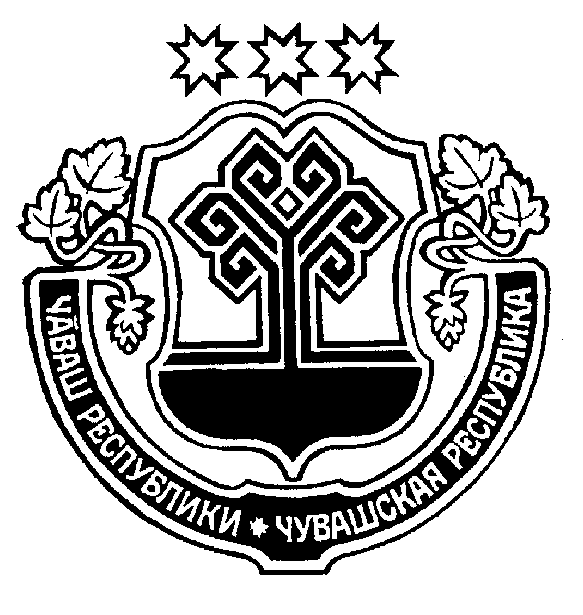  ____________ 2018 =. _________№				          22.11.. № 634     +.м.рле хули		    г. Шумерля Собрание депутатов города Шумерля Р Е Ш И Л О:1. Внести в решение Собрания депутатов города Шумерля от 30 ноября 2017 года № 433 «О бюджете города Шумерля 2018 год и на плановый период 2019 и 2020 годов» следующие изменения:1) в статье 1 пункт 1 изложить в следующей редакции:«1. Утвердить основные характеристики бюджета города Шумерля на 2018 год:прогнозируемый общий объем доходов бюджета города  Шумерля в сумме 490789,6  тыс. рублей, в том числе объем межбюджетных трансфертов, получаемых из республиканского бюджета Чувашской Республики 329997,5 тыс. рублей;общий объем расходов бюджета города Шумерля в сумме 494644,5 тыс. рублей;   предельный объем муниципального долга города Шумерля в сумме 72461,1 тыс. рублей;верхний предел муниципального внутреннего долга города Шумерля на 1 января 2019 года в сумме 56971,8 тыс. рублей;объем расходов на обслуживание муниципального долга города Шумерля в сумме 4804,5 тыс. рублей;прогнозируемый дефицит бюджета города Шумерля в сумме 3854,9 тыс. рублей.»; 2) в статье 5 пункта 3 слова «объем бюджетных ассигнований на исполнение публичных нормативных обязательств, на 2018 год в сумме 19044,8 тыс.рублей» заменить словами «объем бюджетных ассигнований на исполнение публичных нормативных обязательств, на 2018 год в сумме 19292,3 тыс.рублей.»;3) в статье 5 пункта 4 слова «объем бюджетных ассигнований Дорожного фонда города Шумерля на 2018 год в сумме 36688,1 тыс.рублей» заменить словами «объем бюджетных ассигнований Дорожного фонда города Шумерля на 2018 год в сумме 28261,7 тыс.рублей».2. Внести изменения в приложения №№ 5;6;7 согласно приложениям №№ 2;3;4 к настоящему решению.3. Приложение №№ 1;8;9;10 изложить в новой редакции согласно приложениям №№  1;5;6;7 к настоящему решению.4. Настоящее решение вступает в силу со дня его официального опубликования в местных средствах массовой информации.Глава города Шумерля							                  С.В. ЯргунинПриложение № 1к решению Собрания депутатов города Шумерля от 22.11.2018 г. № 634ПРОГНОЗИРУЕМЫЕ ОБЪЕМЫпоступлений доходов в  бюджет города Шумерля на 2018 год и на плановый период 2019 и 2020  годовПриложение № 2к решению Собрания депутатов города Шумерля от 22.11.2018 г. № 634ИЗМЕНЕНИЯ, вносимые в приложение № 5 «Распределениебюджетных ассигнований по разделам, подразделам, целевым статьям (муниципальным программам города Шумерля и непрограммным направлениям деятельности) и группам (группа и подгруппа) видов расходов классификации расходов бюджета города Шумерля на 2018 год и на плановый период 2019 и 2020 годов»                                                                                                                                      (тыс. рублей)Приложение № 3к решению Собрания депутатов города Шумерля от 22.11.2018 г. № 634Изменения, вносимые в приложение № 6 «Распределение бюджетных ассигнований по целевым статьям (муниципальным программам города Шумерля и непрограммным направлениям деятельности), группам (группа и подгруппа) видов расходов, разделам, подразделам классификации расходов бюджета города Шумерля на 2018 год и на плановый период 2019 и 2020 годов»(тыс.рублей)Приложение № 4к решению Собрания депутатов города Шумерля от 22.11.2018 г. № 634ИЗМЕНЕНИЯ, вносимые в приложение № 7 «Ведомственная структура расходов бюджета города Шумерля на 2018 год и на плановый период 2019 и 2020 годов»(тыс.рублей)Приложение № 5к решению Собрания депутатов города Шумерля от 22.11.2018 г. № 634Городская адресная инвестиционная программа на 2018 год и на плановый период 2019 и 2020 годов  (тыс. рублей)Приложение № 6к решению Собрания депутатов города Шумерля от 22.11.2018 г. № 634Источники внутреннего финансирования дефицита бюджета города Шумерля на 2018 годи на плановый период 2019 и 2020 годов  (тыс. рублей)Приложение № 7к решению Собрания депутатов города Шумерля от 22.11.2018 г. № 634ПРОГРАММАмуниципальных внутренних заимствований города Шумерляна 2018 год и на плановый период 2019 и 2020 годов                                                                                                                                               (тыс. рублей)О внесении изменений в решение Собрания депутатов города Шумерля от 30 ноября 2017 года № 433 «О бюджете города Шумерля на 2018 год и на плановый период 2019 и 2020 годов»              (тыс. рублей)              (тыс. рублей)Коды бюджетной классификации   Наименование доходов2018 г. сумма2019 г. сумма 2020 г. сумма1 00 00000 00 0000 000НАЛОГОВЫЕ И НЕНАЛОГОВЫЕ ДОХОДЫ, всего 160967,9156186,0158641,0НАЛОГОВЫЕ  ДОХОДЫ136251,6134766,0138521,0 1 01 00000 00 0000 000НАЛОГИ НА ПРИБЫЛЬ, ДОХОДЫ89300,085200,088900,0 1 01 02000 01 0000 110Налог на доходы физических  лиц89300,085200,088900,0 1 03 00000 00 0000 000НАЛОГИ НА ТОВАРЫ (РАБОТЫ, УСЛУГИ), РЕАЛИЗУЕМЫЕ НА ТЕРРИТОРИИ РОССИЙСКОЙ ФЕДЕРАЦИИ2051,62575,32575,3 1 03 02000 01 0000 110Акцизы на нефтепродукты2051,62575,32575,3 1 05 00000 00 0000 000 НАЛОГИ НА СОВОКУПНЫЙ ДОХОД, всего17300,022100,721150,7из них: 1 05 02000 02 0000 110единый  налог на вмененый доход для отдельных видов деятельности16000,021000,720000,7 1 05 04000 02 0000 110налог, взимаемый в связи с применением патентной системы налогообложения1300,01100,01150,0 1 06 00000 00 0000 000НАЛОГИ НА ИМУЩЕСТВО, всего23100,020800,021700,0из них: 1 06 01000 04 0000 110налог на имущество физических  лиц8800,02300,02900,0 1 06 04000 02 0000 110транспортный налог 2300,01700,01800,0 1 06 06000 04 0000 110земельный налог 12000,016800,017000,0 1 08 00000 00 0000 000ГОСУДАРСТВЕННАЯ ПОШЛИНА4500,04090,04195,0НЕНАЛОГОВЫЕ ДОХОДЫ24716,321420,020120,0 1 11 00000 00 0000 000ДОХОДЫ ОТ ИСПОЛЬЗОВАНИЯ ИМУЩЕСТВА, НАХОДЯЩЕГОСЯ В ГОСУДАРСТВЕННОЙ И МУНИЦИПАЛЬНОЙ СОБСТВЕННОСТИ, всего14700,013900,012900,0из них: 1 11 05000 00 0000 120доходы, получаемые в виде арендной платы за земельные участки 12500,012000,011000,0 1 11 05000 00 0000 120доходы от сдачи в аренду имущества 1100,0900,0900,01 11 09000 00 0000 120прочие поступления от использования имущества, находящегося в собственности городских округов (за исключением имущества муниципальных бюджетных и автономных учреждений, а также имущества муниципальных унитарных  предприятий, в том числе казенных) 1100,01000,01000,0 1 12 00000 00 0000 000ПЛАТЕЖИ ПРИ ПОЛЬЗОВАНИИ ПРИРОДНЫМИ РЕСУРСАМИ1000,01320,01370,0 1 12 01000 01 0000 120Плата за негативное воздействие на окружающую среду1000,01320,01370,0 1 13 00000 00 0000 000ДОХОДЫ ОТ ОКАЗАНИЯ ПЛАТНЫХ УСЛУГ (РАБОТ) И КОМПЕНСАЦИИ ЗАТРАТ ГОСУДАРСТВА1825,20,00,0 1 14 00000 00 0000 000ДОХОДЫ ОТ ПРОДАЖИ МАТЕРИАЛЬНЫХ И НЕМАТЕРИАЛЬНЫХ АКТИВОВ, всего3541,12500,02000,0из них: 1 14 02000 00 0000 410доходы от реализации имущества, находящегося в государственной и муниципальной собственности (за исключением имущества муниципальных бюджетных и автономных учреждений, а также имущества муниципальных унитарных  предприятий, в том числе казенных) 1500,01500,01000,0 1 14 06000 00 0000 430доходы от продажи земельных участков, находящихся в государственной и муниципальной собственности2041,11000,01000,0 1 16 00000 00 0000 000ШТРАФЫ, САНКЦИИ, ВОЗМЕЩЕНИЕ УЩЕРБА3600,03650,03800,0 1 17 00000 00 0000 000ПРОЧИЕ НЕНАЛОГОВЫЕ ДОХОДЫ50,050,050,0 2 00 00000 00 0000 000БЕЗВОЗМЕЗДНЫЕ ПОСТУПЛЕНИЯ - ВСЕГО329821,7227775,7226896,42 00 00000 00 0000 000БЕЗВОЗМЕЗДНЫЕ ПОСТУПЛЕНИЯ ОТ БЮДЖЕТОВ ДРУГИХ УРОВНЕЙ329997,5227712,4226833,12 02 10000 00 0000 151Дотации бюджетам субъектов Российской Федерации и муниципальных образований23144,52719,90,02 02 20000 00 0000 151Субсидии бюджетам субъектов Российской Федерации и муниципальных образований (межбюджетные субсидии)71113,929271,029271,02 02 30000 00 0000 151Субвенции бюджетам субъектов Российской Федерации и муниципальных образований 224291,9195721,5197562,12 02 40000 00 0000 151 Иные межбюджетные трансферты11447,263,363,32 18 00000 00 0000 000 Доходы бюджетов бюджетной ситемы РФ от возврата бюджетами  бюджетной ситемы РФ и организациями остатков субсидий прошлых лет662,10,00,02 19 00000 00 0000 000 Возврат остатков субсидий, субвенций и иных межбюджетных трансфертов-837,90,00,0ВСЕГО ДОХОДОВ:ВСЕГО ДОХОДОВ:490789,6383961,7385537,4НаименованиеРазделПодразделЦелевая статья (муниципальные прог-раммы и непрограммные направления деятельности)Группа (группа и подгруппа) вида расходовСумма на 2018 годСумма на 2019 годСумма на 2020 год13456789Общегосударственные вопросы01937,90,00,0Функционирование Правительства Российской Федерации, высших исполнительных органов государственной власти субъектов Российской Федерации, местных администраций0104680,70,00,0Осуществление государственных полномочий Чувашской Республики по созданию комиссий по делам несовершеннолетних и защите их прав и организации деятельности таких комиссий за счет субвенции, предоставляемой из республиканского бюджета Чувашской Республики0104Ц7Э01119800,00,00,0Расходы на выплаты персоналу в целях обеспечения выполнения функций государственными (муниципальными) органами, казенными учреждениями, органами управления государственными внебюджетными фондами0104Ц7Э0111980100-21,30,00,0Расходы на выплаты персоналу государственных (муниципальных) органов0104Ц7Э0111980120-21,30,00,0Закупка товаров, работ и услуг для государственных (муниципальных) нужд0104Ц7Э011198020021,30,00,0Иные закупки товаров, работ и услуг для обеспечения государственных (муниципальных) нужд0104Ц7Э011198024021,30,00,0Осуществление государственных полномочий Чувашской Республики по организации и осуществлению деятельности по опеке и попечительству за счет субвенции, предоставляемой из республиканского бюджета Чувашской Республики0104Ц7Э01119900,00,00,0Расходы на выплаты персоналу в целях обеспечения выполнения функций государственными (муниципальными) органами, казенными учреждениями, органами управления государственными внебюджетными фондами0104Ц7Э0111990100-31,90,00,0Расходы на выплаты персоналу государственных (муниципальных) органов0104Ц7Э0111990120-31,90,00,0Закупка товаров, работ и услуг для государственных (муниципальных) нужд0104Ц7Э011199020031,90,00,0Иные закупки товаров, работ и услуг для обеспечения государственных (муниципальных) нужд0104Ц7Э011199024031,90,00,0Муниципальная программа «Развитие потенциала муниципального управления»0104Ч500000000680,70,00,0Обеспечение реализации муниципальной программы "Развитие потенциала муниципального управления"0104Ч5Э0000000680,70,00,0Основное мероприятие «Общепрограммные расходы»0104Ч5Э0100000680,70,00,0Обеспечение функций муниципальных органов0104Ч5Э0100200680,70,00,0Расходы на выплаты персоналу в целях обеспечения выполнения функций государственными (муниципальными) органами, казенными учреждениями, органами управления государственными внебюджетными фондами0104Ч5Э0100200100436,70,00,0Расходы на выплаты персоналу государственных (муниципальных) органов0104Ч5Э0100200120436,70,00,0Закупка товаров, работ и услуг для государственных (муниципальных) нужд0104Ч5Э0100200200126,90,00,0Иные закупки товаров, работ и услуг для обеспечения государственных (муниципальных) нужд0104Ч5Э0100200240126,90,00,0Иные бюджетные ассигнования0104Ч5Э0100200800117,10,00,0Уплата налогов, сборов и иных платежей0104Ч5Э0100200850117,10,00,0Обеспечение деятельности финансовых, налоговых и таможенных органов и органов финансового (финансово-бюджетного) надзора010635,70,00,0Муниципальная программа «Управление общественными финансами и муниципальным долгом»0106Ч40000000035,70,00,0Обеспечение реализации муниципальной программы «Управление общественными финансами и муниципальным долгом»0106Ч4Э000000035,70,00,0Основное мероприятие «Общепрограммные расходы»0106Ч4Э010000035,70,00,0Обеспечение функций муниципальных органов0106Ч4Э010020035,70,00,0Расходы на выплаты персоналу в целях обеспечения выполнения функций государственными (муниципальными) органами, казенными учреждениями, органами управления государственными внебюджетными фондами0106Ч4Э010020010034,00,00,0Расходы на выплаты персоналу государственных (муниципальных) органов0106Ч4Э010020012034,00,00,0Иные бюджетные ассигнования0106Ч4Э01002008001,70,00,0Уплата налогов, сборов и иных платежей0106Ч4Э01002008501,70,00,0Резервные фонды0111-99,40,00,0Муниципальная программа «Управление общественными финансами и муниципальным долгом»0111Ч400000000-99,40,00,0Подпрограмма "Совершенствование бюджетной политики и эффективное использование бюджетного потенциала" муниципальной программы "Управление общественными финансами и муниципальным долгом"0111Ч410000000-99,40,00,0Основное мероприятие "Развитие бюджетного планирования, формирование муниципального бюджета на очередной финансовый год и плановый период"0111Ч410100000-99,40,00,0Резервный фонд администрации муниципального образования Чувашской Республики0111Ч410173430-99,40,00,0Иные бюджетные ассигнования0111Ч410173430800-99,40,00,0Резервные средства0111Ч410173430870-99,40,00,0Другие общегосударственные вопросы0113320,90,00,0Муниципальная программа «Развитие потенциала муниципального управления»0113Ч500000000320,90,00,0Подпрограмма «Развитие муниципальной службы» муниципальной программы "Развитие потенциала муниципального управления"0113Ч530000000-0,70,00,0Основное мероприятие «Организация дополнительного профессионального развития муниципальных служащих»0113Ч530200000-0,70,00,0Переподготовка и повышение квалификации кадров для муниципальной службы0113Ч530273710-0,70,00,0Закупка товаров, работ и услуг для государственных (муниципальных) нужд0113Ч530273710200-0,70,00,0Иные закупки товаров, работ и услуг для обеспечения государственных (муниципальных) нужд0113Ч530273710240-0,70,00,0Обеспечение реализации муниципальной программы «Развитие потенциала муниципального управления»0113Ч5Э0000000321,60,00,0Основное мероприятие «Общепрограммные расходы»0113Ч5Э0100000321,60,00,0Обеспечение деятельности (оказание услуг) муниципальных учреждений0113Ч5Э01006000,00,00,0Расходы на выплаты персоналу в целях обеспечения выполнения функций государственными (муниципальными) органами, казенными учреждениями, органами управления государственными внебюджетными фондами0113Ч5Э0100600100624,90,00,0Расходы на выплаты персоналу государственных (муниципальных) учреждений0113Ч5Э0100600110624,90,00,0Расходы на выплаты персоналу государственных (муниципальных) органов0113Ч5Э0100600120-1,20,00,0Закупка товаров, работ и услуг для государственных (муниципальных) нужд0113Ч5Э0100600200-598,30,00,0Иные закупки товаров, работ и услуг для обеспечения государственных (муниципальных) нужд0113Ч5Э0100600240-598,30,00,0Иные бюджетные ассигнования0113Ч5Э0100600800-25,40,00,0Уплата налогов, сборов и иных платежей0113Ч5Э0100600850-25,40,00,0Выполнение других обязательств муниципального образования Чувашской Республики0113Ч5Э0173770321,60,00,0Иные бюджетные ассигнования0113Ч5Э0173770800321,60,00,0Исполнение судебных актов0113Ч5Э0173770830321,60,00,0Национальная безопасность и правоохранительная деятельность03418,30,00,0Органы юстиции030443,50,00,0Муниципальная программа "Развитие потенциала муниципального управления"0304Ч50000000043,50,00,0Подпрограмма "Совершенствование муниципального управления в сфере юстиции" муниципальной программы "Развитие потенциала муниципального управления"0304Ч54000000043,50,00,0Основное мероприятие "Повышение качества и доступности государственных услуг в сфере государственной регистрации актов гражданского состояния, в том числе в электронном виде"0304Ч54020000043,50,00,0Осуществление переданных органам государственной власти субъектов Российской Федерации в соответствии с пунктом 1 статьи 4 Федерального закона от 15 ноября 1997 года № 143-ФЗ "Об актах гражданского состояния" полномочий Российской Федерации на государственную регистрацию актов гражданского состояния за счет субвенции, предоставляемой из федерального бюджета0304Ч54025930043,50,00,0Закупка товаров, работ и услуг для государственных (муниципальных) нужд0304Ч54025930020043,50,00,0Иные закупки товаров, работ и услуг для обеспечения государственных (муниципальных) нужд0304Ч54025930024043,50,00,0Защита населения и территории от чрезвычайных ситуаций природного и техногенного характера, гражданская оборона0309227,90,00,0Муниципальная программа «Повышение безопасности жизнедеятельности населения и территорий»0309Ц800000000227,90,00,0Подпрограмма «Построение (развитие) аппаратно-программного комплекса «Безопасный город» на территории Чувашской Республики» муниципальной программы «Повышение безопасности жизнедеятельности населения и территорий Чувашской Республики»0309Ц850000000227,90,00,0Основное мероприятие «Обеспечение управления оперативной обстановкой в муниципальном образовании»0309Ц850500000227,90,00,0Содержание и развитие единой дежурно-диспетчерской службы (ЕДДС)0309Ц850576320227,90,00,0Расходы на выплаты персоналу в целях обеспечения выполнения функций государственными (муниципальными) органами, казенными учреждениями, органами управления государственными внебюджетными фондами0309Ц850576320100227,90,00,0Расходы на выплаты персоналу государственных (муниципальных) органов0309Ц850576320120227,90,00,0Другие вопросы в области национальной безопасности и правоохранительной деятельности0314146,90,00,0Муниципальная программа «Повышение безопасности жизнедеятельности населения и территорий»0314Ц800000000146,90,00,0Подпрограмма «Профилактика правонарушений и противодействие преступности» муниципальной программы  «Повышение безопасности жизнедеятельности населения и территорий»0314Ц820000000225,00,00,0Основное мероприятие "Развитие многоуровневой системы профилактики правонарушений"0314Ц820100000-40,00,00,0Ремонт участковых пунктов полиции0314Ц820170330-40,00,00,0Закупка товаров, работ и услуг для государственных (муниципальных) нужд0314Ц820170330200-40,00,00,0Иные закупки товаров, работ и услуг для обеспечения государственных (муниципальных) нужд0314Ц820170330240-40,00,00,0Основное мероприятие "Информационно-методическое обеспечение профилактики правонарушений и повышение уровня правовой культуры населения"0314Ц820700000265.00,00,0Приведение помещений, занимаемых участковыми уполномоченными полиции, в надлежащее состояние, в том числе проведение необходимых ремонтных работ0314Ц8207S8160265.00,00,0Закупка товаров, работ и услуг для государственных (муниципальных) нужд0314Ц8207S8160200265.00,00,0Иные закупки товаров, работ и услуг для обеспечения государственных (муниципальных) нужд0314Ц8207S8160240265.00,00,0Подпрограмма "Профилактика терроризма и экстремистской деятельности" муниципальной программы "Повышение безопасности населения и территорий"0314Ц830000000-78,10,00,0Основное мероприятие "Мероприятия по профилактике и соблюдению правопорядка на улицах и в других общественных местах"0314Ц830500000-78,10,00,0Осуществление мер по противодействию терроризму в муниципальном образовании0314Ц830574360-50,00,00,0Закупка товаров, работ и услуг для государственных (муниципальных) нужд0314Ц830574360200-50,00,00,0Иные закупки товаров, работ и услуг для обеспечения государственных (муниципальных) нужд0314Ц830574360240-50,00,00,0Приобретение антитеррористического и досмотрового оборудования0314Ц8305S2620-28,10,00,0Закупка товаров, работ и услуг для государственных (муниципальных) нужд0314Ц8305S2620200-28,10,00,0Иные закупки товаров, работ и услуг для обеспечения государственных (муниципальных) нужд0314Ц8305S2620240-28,10,00,0Национальная экономика042359,10,00,0Водное хозяйство040610785,50,00,0Муниципальная программа "Развитие потенциала природно-сырьевых ресурсов и повышение экологической безопасности"0406Ч30000000010785,50,00,0Подпрограмма "Развитие водохозяйственного комплекса" муниципальной программы "Развитие потенциала природно-сырьевых ресурсов и повышение экологической безопасности"0406Ч34000000010785,50,00,0Основное мероприятие "Строительство защитных сооружений и увеличение пропускной способности водных объектов"0406Ч34010000010785,50,00,0Проведение мероприятий по расчистке правой протоки русла р. Сура в районе Сурского водозабора г. Шумерля Чувашской Республики за счет средств резервного фонда Кабинета Министров Чувашской Республики0406Ч34011932R10785,50,00,0Закупка товаров, работ и услуг для государственных (муниципальных) нужд0406Ч34011932R20010785,50,00,0Иные закупки товаров, работ и услуг для обеспечения государственных (муниципальных) нужд0406Ч34011932R24010785,50,00,0Дорожное хозяйство (дорожные фонды)0409-8426,40,00,0Муниципальная программа «Развитие транспортной системы»0409Ч200000000-8426,40,00,0Подпрограмма «Автомобильные дороги» муниципальной программы   «Развитие транспортной системы»0409Ч210000000-8426,40,00,0Основное мероприятие «Мероприятия, реализуемые с привлечением межбюджетных трансфертов бюджетам другого уровня»0409Ч210400000-8426,40,00,0Содержание автомобильных дорог общего пользования местного значения в границах городского округа0409Ч2104747702164,30,00,0Закупка товаров, работ и услуг для государственных (муниципальных) нужд0409Ч2104747702002164,30,00,0Иные закупки товаров, работ и услуг для обеспечения государственных (муниципальных) нужд0409Ч2104747702402164,30,00,0Капитальный ремонт и ремонт автомобильных дорог общего пользования местного значения в границах городского округа0409Ч2104S4200-8,70,00,0Закупка товаров, работ и услуг для государственных (муниципальных) нужд0409Ч2104S4200200-8,70,00,0Иные закупки товаров, работ и услуг для обеспечения государственных (муниципальных) нужд0409Ч2104S4200240-8,70,00,0  Строительство и реконструкция автомобильных дорог в городских округах0409Ч2104S4220-10582,00,00,0Капитальные вложения в объекты недвижимого имущества государственной (муниципальной) собственности0409Ч2104S4220400-10582,00,00,0Бюджетные инвестиции0409Ч2104S4220410-10582,00,00,0Жилищно-коммунальное хозяйство05969,40,00,0Жилищное хозяйство050140,00,00,0Обеспечение реализации муниципальной программы "Развитие потенциала муниципального управления"0501Ч5Э000000040,00,00,0Основное мероприятие "Общепрограммные расходы"0501Ч5Э010000040,00,00,0Выполнение других обязательств муниципального образования Чувашской Республики0501Ч5Э017377040,00,00,0Закупка товаров, работ и услуг для государственных (муниципальных) нужд0501Ч5Э017377020040,00,00,0Иные закупки товаров, работ и услуг для обеспечения государственных (муниципальных) нужд0501Ч5Э017377024040,00,00,0Коммунальное хозяйство0502699,40,00,0Муниципальная программа  «Развитие жилищного строительства и сферы жилищно-коммунального хозяйства»0502Ц100000000699,40,00,0Подпрограмма «Энергосбережение в Чувашской Республике» муниципальной программы «Развитие жилищного строительства и сферы жилищно-коммунального хозяйства» на 2012-2020 годы0502Ц130000000699,40,00,0Основное мероприятие «Энергоэффективность в жилищно-коммунальном хозяйстве, коммунальной энергетике и жилищном фонде»0502Ц130300000699,40,00,0Капитальный и текущий ремонт инженерно-коммуникационных сетей муниципального образования0502Ц13037046099,40,00,0Закупка товаров, работ и услуг для государственных (муниципальных) нужд0502Ц13037046020099,40,00,0Иные закупки товаров, работ и услуг для обеспечения государственных (муниципальных) нужд0502Ц13037046024099,40,00,0Строительство (реконструкция) котельных, инженерных сетей муниципальных образований0502Ц130372930600,00,00,0Закупка товаров, работ и услуг для государственных (муниципальных) нужд0502Ц130372930200600,00,00,0Иные закупки товаров, работ и услуг для обеспечения государственных (муниципальных) нужд0502Ц130372930240600,00,00,0Благоустройство050360,00,00,0Муниципальная программа  «Развитие жилищного строительства и сферы жилищно-коммунального хозяйства»0503Ц10000000060,00,00,0Подпрограмма «Обеспечение комфортных условий проживания граждан» муниципальной программы  «Развитие жилищного строительства и сферы жилищно-коммунального хозяйства»0503Ц11000000060,00,00,0Основное мероприятие «Содействие благоустройству»0503Ц1102000000,00,0Мероприятия по благоустройству, уборке территории0503Ц11027742060,00,00,0Закупка товаров, работ и услуг для государственных (муниципальных) нужд0503Ц11027742020060,00,00,0Иные закупки товаров, работ и услуг для обеспечения государственных (муниципальных) нужд0503Ц11027742024060,00,00,0Другие вопросы в области жилищно-коммунального хозяйства0505170,00,00,0Муниципальная программа  "Развитие жилищного строительства и сферы жилищно-коммунального хозяйства"0505Ц100000000170,00,00,0Обеспечение реализации муниципальной программы "Развитие жилищного строительства и сферы жилищно-коммунального хозяйства" на 2014–2020 годы0505Ц1Э0000000170,00,00,0Основное мероприятие "Общепрограммные расходы"0505Ц1Э0100000170,00,00,0Обеспечение функций муниципальных органов0505Ц1Э0100200170,00,00,0Закупка товаров, работ и услуг для государственных (муниципальных) нужд0505Ц1Э0100200200170,00,00,0Иные закупки товаров, работ и услуг для обеспечения государственных (муниципальных) нужд0505Ц1Э0100200240170,00,00,0Образование075591,50,00,0Дошкольное образование07015042,20,00,0Муниципальная программа «Развитие образования»0701Ц7000000005042,20,00,0Подпрограмма «Муниципальная поддержка развития образования» муниципальной программы «Развитие образования»0701Ц7100000005042,20,00,0Основное мероприятие "Обеспечение деятельности организаций в сфере образования"0701Ц71010000042,20,00,0Обеспечение деятельности детских дошкольных учреждений0701Ц71017067042,20,00,0Предоставление субсидий  бюджетным, автономным учреждениям и иным некоммерческим организациям0701Ц71017067060042,20,00,0Субсидии бюджетным учреждениям0701Ц71017067061042,20,00,0Основное мероприятие "Финансовое обеспечение получения дошкольного образования, начального общего, основного общего, среднего общего образования"0701Ц7102000005000,00,00,0Осуществление государственных полномочий Чувашской Республики по обеспечению государственных гарантий реализации прав на получение общедоступного и бесплатного дошкольного образования в муниципальных дошкольных образовательных организациях за счет субвенции, предоставляемой из республиканского бюджета Чувашской Республики0701Ц7102120005000,00,00,0Предоставление субсидий  бюджетным, автономным учреждениям и иным некоммерческим организациям0701Ц7102120006005000,00,00,0Субсидии бюджетным учреждениям0701Ц7102120006105000,00,00,0Общее образование0702679,90,00,0Муниципальная программа «Развитие образования»0702Ц700000000679,90,00,0Подпрограмма «Муниципальная поддержка развития образования» муниципальной программы «Развитие образования»0702Ц710000000679,90,00,0Основное мероприятие "Обеспечение деятельности организаций в сфере образования"0702Ц710100000679,90,00,0Обеспечение деятельности муниципальных общеобразовательных организаций0702Ц710170550679,90,00,0Предоставление субсидий  бюджетным, автономным учреждениям и иным некоммерческим организациям0702Ц710170550600679,90,00,0Субсидии бюджетным учреждениям0702Ц710170550610679,90,00,0Дополнительное образование детей0703-260,60,00,0Муниципальная  программа «Развитие физической культуры и спорта»0703Ц500000000-490,80,00,0Подпрограмма «Развитие спорта высших достижений и системы подготовки спортивного резерва» муниципальной  программы «Развитие физической культуры и спорта»0703Ц520000000-490,80,00,0Содержание детско-юношеских спортивных школ0703Ц520100000-490,80,00,0Обеспечение деятельности муниципальных детско-юношеских спортивных школ0703Ц520170340-490,80,00,0Предоставление субсидий  бюджетным, автономным учреждениям и иным некоммерческим организациям0703Ц520170340600-490,80,00,0Субсидии автономным учреждениям0703Ц520170340620-490,80,00,0Муниципальная программа «Развитие образования»0703Ц700000000230,20,00,0Подпрограмма «Муниципальная поддержка развития образования» муниципальной программы «Развитие образования»0703Ц710000000230,20,00,0Основное мероприятие "Обеспечение деятельности организаций в сфере образования"0703Ц710100000230,20,00,0Обеспечение деятельности муниципальных организаций дополнительного образования0703Ц710170560230,20,00,0Предоставление субсидий  бюджетным, автономным учреждениям и иным некоммерческим организациям0703Ц710170560600230,20,00,0Субсидии бюджетным учреждениям0703Ц710170560610230,20,00,0Другие вопросы в области образования0709130,00,00,0Муниципальная программа «Развитие образования»0709Ц700000000130,00,00,0Подпрограмма «Муниципальная поддержка развития образования» муниципальной программы «Развитие образования»0709Ц710000000130,00,00,0Основное мероприятие «Обеспечение деятельности организаций в сфере образования»0709Ц710100000130,00,00,0Обеспечение деятельности централизованных бухгалтерий, учреждений (центров) финансового-производственного обеспечения, служб инженерно-хозяйственного сопровождения  муниципальных образований0709Ц710170700130,00,00,0Закупка товаров, работ и услуг для государственных (муниципальных) нужд0709Ц710170700200130,00,00,0Иные закупки товаров, работ и услуг для обеспечения государственных (муниципальных) нужд0709Ц710170700240130,00,00,0Основное мероприятие "Реализация проектов и мероприятий по инновационному развитию системы образования"0709Ц7109000000,00,00,0Проведение мероприятий в области образования для детей и молодежи0709Ц7109718500,00,00,0Расходы на выплаты персоналу в целях обеспечения выполнения функций государственными (муниципальными) органами, казенными учреждениями, органами управления государственными внебюджетными фондами0709Ц710971850100-13,70,00,0Расходы на выплаты персоналу государственных (муниципальных) органов0709Ц710971850120-13,70,00,0Закупка товаров, работ и услуг для государственных (муниципальных) нужд0709Ц71097185020013,70,00,0Иные закупки товаров, работ и услуг для обеспечения государственных (муниципальных) нужд0709Ц71097185024013,70,00,0Культура, кинематография 08470,60,00,0Культура0801470,60,00,0Муниципальная программа «Развитие культуры и туризма»0801Ц400000000470,60,00,0Подпрограмма «Развитие культуры» муниципальной программы «Развитие культуры и туризма»0801Ц410000000470,60,00,0Основное мероприятие "Сохранение и развитие народного творчества"0801Ц410700000470,60,00,0Обеспечение деятельности учреждений в сфере культурно-досугового обслуживания населения0801Ц410740390470,60,00,0Предоставление субсидий  бюджетным, автономным учреждениям и иным некоммерческим организациям0801Ц410740390600470,60,00,0Субсидии автономным учреждениям0801Ц410740390620470,60,00,0Социальная политика10426,70,00,0Пенсионное обеспечение100124,50,00,0Муниципальная программа «Социальная поддержка граждан»1001Ц30000000024,50,00,0Подпрограмма «Социальная защита населения» муниципальной программы «Социальная поддержка граждан»1001Ц31000000024,50,00,0Основное мероприятие "Реализация законодательства в области предоставления мер социальной поддержки отдельным категориям граждан"1001Ц31010000024,50,00,0Выплаты пенсии за выслугу лет муниципальным служащим1001Ц31017052024,50,00,0Социальное обеспечение и иные выплаты населению1001Ц31017052030024,50,00,0Публичные нормативные социальные выплаты гражданам1001Ц31017052031024,50,00,0Социальное обслуживание населения1002239,80,00,0Муниципальная программа «Социальная поддержка граждан»1002Ц300000000239,80,00,0Подпрограмма «Социальная защита населения» муниципальной программы «Социальная поддержка граждан»1002Ц310000000239,80,00,0Основное мероприятие "Модернизация и развитие сектора социальных услуг"1002Ц310300000239,80,00,0Обеспечение деятельности муниципальных организаций социального обслуживания граждан пожилого возраста и инвалидов1002Ц310375940239,80,00,0Предоставление субсидий  бюджетным, автономным учреждениям и иным некоммерческим организациям1002Ц310375940600239,80,00,0Субсидии бюджетным учреждениям1002Ц310375940610239,80,00,0Социальное обеспечение населения1003229,40,00,0Муниципальная программа «Развитие жилищного строительства и сферы жилищно-коммунального хозяйства»1003Ц100000000247,50,00,0Подпрограмма «Государственная поддержка молодых семей в решении жилищной проблемы» муниципальной программы «Развитие жилищного строительства и сферы жилищно-коммунального хозяйства»1003Ц120000000247,50,00,0Основное мероприятие «Реализация отдельных мероприятий приоритетного проекта «Ипотека и арендное жилье" (предоставление субсидии на обеспечение жильем молодых семей в рамках федеральной целевой программы «Жилище» на 2015 - 2020 годы»1003Ц120300000247,50,00,0Обеспечение жильем молодых семей в рамках основного мероприятия «Обеспечение жильем молодых семей» государственной программы Российской Федерации «Обеспечение доступным и комфортным жильем и коммунальными услугами граждан Российской Федерации»1003Ц1203L4970247,50,00,0Социальное обеспечение и иные выплаты населению1003Ц1203L4970300247,50,00,0Социальные выплаты гражданам, кроме публичных нормативных социальных выплат1003Ц1203L4970320247,50,00,0Муниципальная программа «Развитие образования»1003Ц700000000-18,10,00,0Подпрограмма «Муниципальная поддержка развития образования» муниципальной программы «Развитие образования»1003Ц710000000-18,10,00,0Основное мероприятие "Меры социальной поддержки"1003Ц711400000-18,10,00,0Выплата социальных пособий учащимся общеобразовательных учреждений, нуждающимся в приобретении проездных билетов для проезда между пунктами проживания и обучения на транспорте городского и пригородного сообщения на территории Чувашской Республики, за счет иных межбюджетных трансфертов, предоставляемых из республиканского бюджета Чувашской Республики1003Ц711412030-18,10,00,0Закупка товаров, работ и услуг для государственных (муниципальных) нужд1003Ц711412030200-0,10,00,0Иные закупки товаров, работ и услуг для обеспечения государственных (муниципальных) нужд1003Ц711412030240-0,10,00,0Социальное обеспечение и иные выплаты населению1003Ц711412030300-18,00,00,0Публичные нормативные социальные выплаты гражданам1003Ц711412030310-18,00,00,0Социальная помощь1004-67,00,00,0Муниципальная программа «Развитие образования»1004Ц700000000-67,00,00,0Подпрограмма «Муниципальная поддержка развития образования» муниципальной программы «Развитие образования»1004Ц710000000-67,00,00,0Основное мероприятие "Меры социальной поддержки"1004Ц711400000-67,00,00,0Выплата единовременного пособия при всех формах устройства детей, лишенных родительского попечения, в семью за счет субвенции, предоставляемой из федерального бюджета1004Ц711452600-67,00,00,0Социальное обеспечение и иные выплаты населению1004Ц711452600300-67,00,00,0Публичные нормативные социальные выплаты гражданам1004Ц711452600310-67,00,00,0Физическая культура и спорт110,00,00,0Массовый спорт11020,00,00,0Муниципальная  программа «Развитие физической культуры и спорта»1102Ц5000000000,00,00,0Подпрограмма «Развитие спорта высших достижений и системы подготовки спортивного резерва» муниципальной  программы «Развитие физической культуры и спорта»1102Ц5200000000,00,00,0Основное мероприятие "Участие в подготовке, организации и проведении официальных городских, республиканских, межрегиональных, всероссийских и международных спортивных соревнований, а также мероприятий по управлению развитием отрасли физической культуры и спорта"1102Ц5205000000,00,00,0Организация и проведение официальных спортивных мероприятий, обеспечение участия спортсменов, спортсменов-инвалидов и сборных команд города Шумерля в окружных, всероссийских и международных соревнованиях1102Ц5205114200,00,00,0Расходы на выплаты персоналу в целях обеспечения выполнения функций государственными (муниципальными) органами, казенными учреждениями, органами управления государственными внебюджетными фондами1102Ц5205114201002,50,00,0Расходы на выплаты персоналу государственных (муниципальных) органов1102Ц5205114201202,50,00,0Закупка товаров, работ и услуг для государственных (муниципальных) нужд1102Ц520511420200-2,50,00,0Иные закупки товаров, работ и услуг для обеспечения государственных (муниципальных) нужд1102Ц520511420240-2,50,00,0Всего11173,50,00,0НаименованиеЦелевая статья (государственные прог-раммы и непрограммные направления деятельности)Группа (группа и подгруппа) вида расходовРазделПодразделСумма на 2018 годСумма на 2019 годСумма на 2020 год12345789Всего11173,50,00,0Муниципальная программа  «Развитие жилищного строительства и сферы жилищно-коммунального хозяйства»Ц1000000001176,90,00,0Подпрограмма «Обеспечение комфортных условий проживания граждан в Чувашской Республике» муниципальной программы «Развитие жилищного строительства и сферы жилищно-коммунального хозяйства»Ц11000000060,00,00,0Основное мероприятие «Содействие благоустройству»Ц11020000060,00,00,0Мероприятия по благоустройству, уборке территорииЦ11027742060,00,00,0Закупка товаров, работ и услуг для государственных (муниципальных) нуждЦ11027742020060,00,00,0Иные закупки товаров, работ и услуг для обеспечения государственных (муниципальных) нуждЦ11027742024060,00,00,0Жилищно-коммунальное хозяйствоЦ1102774202400560,00,00,0БлагоустройствоЦ110277420240050360,00,00,0Подпрограмма «Государственная поддержка молодых семей в решении жилищной проблемы» муниципальной программы «Развитие жилищного строительства и сферы жилищно-коммунального хозяйства»Ц120000000247,50,00,0Основное мероприятие «Реализация отдельных мероприятий приоритетного проекта «Ипотека и арендное жилье» (предоставление субсидии на обеспечение жильем молодых семей в рамках федеральной целевой программы «Жилище» на 2015 - 2020 годы"Ц120300000247,50,00,0Обеспечение жильем молодых семей в рамках основного мероприятия «Обеспечение жильем молодых семей» государственной программы Российской Федерации «Обеспечение доступным и комфортным жильем и коммунальными услугами граждан Российской Федерации»Ц1203L4970247,50,00,0Социальное обеспечение и иные выплаты населениюЦ1203L4970300247,50,00,0Социальные выплаты гражданам, кроме публичных нормативных социальных выплатЦ1203L4970320247,50,00,0Социальная политикаЦ1203L497032010247,50,00,0Социальное обеспечение населенияЦ1203L49703201003247,50,00,0Подпрограмма «Энергосбережение в Чувашской Республике» муниципальной программы «Развитие жилищного строительства и сферы жилищно-коммунального хозяйства» на 2012-2020 годыЦ130000000699,40,00,0Основное мероприятие «Энергоэффективность в жилищно-коммунальном хозяйстве, коммунальной энергетике и жилищном фонде»Ц130300000699,40,00,0Капитальный и текущий ремонт инженерно-коммуникационных сетей муниципального образованияЦ13037046099,40,00,0Закупка товаров, работ и услуг для государственных (муниципальных) нуждЦ13037046020099,40,00,0Иные закупки товаров, работ и услуг для обеспечения государственных (муниципальных) нуждЦ13037046024099,40,00,0Жилищно-коммунальное хозяйствоЦ1303704602400599,40,00,0Коммунальное хозяйствоЦ130370460240050299,40,00,0Строительство (реконструкция) котельных, инженерных сетей муниципальных образованийЦ130372930600,00,00,0Закупка товаров, работ и услуг для государственных (муниципальных) нуждЦ130372930200600,00,00,0Иные закупки товаров, работ и услуг для обеспечения государственных (муниципальных) нуждЦ130372930240600,00,00,0Жилищно-коммунальное хозяйствоЦ13037293024005600,00,00,0Коммунальное хозяйствоЦ1303729302400502600,00,00,0Обеспечение реализации муниципальной программы «Развитие жилищного строительства и сферы жилищно-коммунального хозяйства»Ц1Э0000000170,00,00,0Основное мероприятие «Общепрограммные расходы»Ц1Э0100000170,00,00,0Обеспечение функций муниципальных органовЦ1Э0100200170,00,00,0Закупка товаров, работ и услуг для государственных (муниципальных) нуждЦ1Э0100200200170,00,00,0Иные закупки товаров, работ и услуг для обеспечения государственных (муниципальных) нуждЦ1Э0100200240170,00,00,0Жилищно-коммунальное хозяйствоЦ1Э010020024005170,00,00,0Другие вопросы в области жилищно-коммунального хозяйстваЦ1Э01002002400505170,00,00,0Муниципальная программа «Социальная поддержка граждан»Ц300000000264,30,00,0Подпрограмма «Социальная защита населения» муниципальной программы «Социальная поддержка граждан»Ц310000000264,30,00,0Основное мероприятие "Реализация законодательства в области предоставления мер социальной поддержки отдельным категориям граждан"Ц31010000024,50,00,0Выплаты пенсии за выслугу лет муниципальным служащимЦ31017052024,50,00,0Социальное обеспечение и иные выплаты населениюЦ31017052030024,50,00,0Публичные нормативные социальные выплаты гражданамЦ31017052031024,50,00,0Социальная политикаЦ3101705203101024,50,00,0Пенсионное обеспечениеЦ310170520310100124,50,00,0Основное мероприятие "Модернизация и развитие сектора социальных услуг"Ц310300000239,80,00,0Обеспечение деятельности муниципальных организаций социального обслуживания граждан пожилого возраста и инвалидовЦ310375940239,80,00,0Предоставление субсидий  бюджетным, автономным учреждениям и иным некоммерческим организациямЦ310375940600239,80,00,0Субсидии бюджетным учреждениямЦ310375940610239,80,00,0Социальная политикаЦ31037594061010239,80,00,0Социальное обслуживание населенияЦ3103759406101002239,80,00,0Муниципальная программа «Развитие культуры и туризма»Ц400000000470,60,00,0Подпрограмма «Развитие культуры» муниципальной программы «Развитие культуры и туризма»Ц410000000470,60,00,0Основное мероприятие «Сохранение и развитие народного творчества»Ц410700000470,60,00,0Обеспечение деятельности учреждений в сфере культурно-досугового обслуживания населенияЦ410740390470,60,00,0Предоставление субсидий  бюджетным, автономным учреждениям и иным некоммерческим организациямЦ410740390600470,60,00,0Субсидии автономным учреждениямЦ410740390620470,60,00,0Культура, кинематографияЦ41074039062008470,60,00,0КультураЦ4107403906200801470,60,00,0Муниципальная  программа «Развитие физической культуры и спорта»Ц500000000-490,80,00,0Подпрограмма «Развитие спорта высших достижений и системы подготовки спортивного резерва» муниципальной  программы «Развитие физической культуры и спорта»Ц520000000-490,80,00,0Содержание детско-юношеских спортивных школЦ520100000-490,80,00,0Обеспечение деятельности муниципальных детско-юношеских спортивных школЦ520170340-490,80,00,0Предоставление субсидий  бюджетным, автономным учреждениям и иным некоммерческим организациямЦ520170340600-490,80,00,0Субсидии автономным учреждениямЦ520170340620-490,80,00,0ОбразованиеЦ52017034062007-490,80,00,0Дополнительное образование детейЦ5201703406200703-490,80,00,0Основное мероприятие "Участие в подготовке, организации и проведении официальных городских, республиканских, межрегиональных, всероссийских и международных спортивных соревнований, а также мероприятий по управлению развитием отрасли физической культуры и спорта"Ц5205000000,00,00,0Организация и проведение официальных спортивных мероприятий, обеспечение участия спортсменов, спортсменов-инвалидов и сборных команд города Шумерля в окружных, всероссийских и международных соревнованияхЦ5205114200,00,00,0Расходы на выплаты персоналу в целях обеспечения выполнения функций государственными (муниципальными) органами, казенными учреждениями, органами управления государственными внебюджетными фондамиЦ5205114201002,50,00,0Расходы на выплаты персоналу государственных (муниципальных) органовЦ5205114201202,50,00,0Физическая культура и спортЦ520511420120112,50,00,0Массовый спортЦ52051142012011022,50,00,0Закупка товаров, работ и услуг для государственных (муниципальных) нуждЦ520511420200-2,50,00,0Иные закупки товаров, работ и услуг для обеспечения государственных (муниципальных) нуждЦ520511420240-2,50,00,0Физическая культура и спортЦ52051142024011-2,50,00,0Массовый спортЦ5205114202401102-2,50,00,0Муниципальная программа «Развитие образования»Ц7000000005997,20,00,0Подпрограмма «Муниципальная поддержка развития образования» муниципальной программы «Развитие образования»Ц7100000005997,20,00,0Основное мероприятие «Обеспечение деятельности организаций в сфере образования»Ц7101000001082,30,00,0Обеспечение деятельности муниципальных общеобразовательных организацийЦ710170550679,90,00,0Предоставление субсидий  бюджетным, автономным учреждениям и иным некоммерческим организациямЦ710170550600679,90,00,0Субсидии бюджетным учреждениямЦ710170550610679,90,00,0ОбразованиеЦ71017055061007679,90,00,0Общее образованиеЦ7101705506100702679,90,00,0Обеспечение деятельности муниципальных организаций дополнительного образованияЦ710170560230,20,00,0Предоставление субсидий  бюджетным, автономным учреждениям и иным некоммерческим организациямЦ710170560600230,20,00,0Субсидии бюджетным учреждениямЦ710170560610230,20,00,0ОбразованиеЦ71017056061007230,20,00,0Дополнительное образование детейЦ7101705606100703230,20,00,0Обеспечение деятельности детских дошкольных учрежденийЦ71017067042,20,00,0Предоставление субсидий  бюджетным, автономным учреждениям и иным некоммерческим организациямЦ71017067060042,20,00,0Субсидии бюджетным учреждениямЦ71017067061042,20,00,0ОбразованиеЦ7101706706100742,20,00,0Дошкольное образованиеЦ710170670610070142,20,00,0Обеспечение деятельности централизованных бухгалтерий, учреждений (центров) финансового-производственного обеспечения, служб инженерно-хозяйственного сопровождения  муниципальных образованийЦ710170700130,00,00,0Закупка товаров, работ и услуг для государственных (муниципальных) нуждЦ710170700200130,00,00,0Иные закупки товаров, работ и услуг для обеспечения государственных (муниципальных) нуждЦ710170700240130,00,00,0ОбразованиеЦ71017070024007130,00,00,0Другие вопросы в области образованияЦ7101707002400709130,00,00,0Основное мероприятие "Финансовое обеспечение получения дошкольного образования, начального общего, основного общего, среднего общего образования"Ц7102000005000,00,00,0Осуществление государственных полномочий Чувашской Республики по обеспечению государственных гарантий реализации прав на получение общедоступного и бесплатного дошкольного образования в муниципальных дошкольных образовательных организациях за счет субвенции, предоставляемой из республиканского бюджета Чувашской РеспубликиЦ7102120005000,00,00,0Предоставление субсидий  бюджетным, автономным учреждениям и иным некоммерческим организациямЦ7102120006005000,00,00,0Субсидии бюджетным учреждениямЦ7102120006105000,00,00,0ОбразованиеЦ710212000610075000,00,00,0Дошкольное образованиеЦ71021200061007015000,00,00,0Основное мероприятие "Реализация проектов и мероприятий по инновационному развитию системы образования"Ц7109000000,00,00,0Проведение мероприятий в области образования для детей и молодежиЦ7109718500,00,00,0Расходы на выплаты персоналу в целях обеспечения выполнения функций государственными (муниципальными) органами, казенными учреждениями, органами управления государственными внебюджетными фондамиЦ710971850100-13,70,00,0Расходы на выплаты персоналу государственных (муниципальных) органовЦ710971850120-13,70,00,0ОбразованиеЦ71097185012007-13,70,00,0Другие вопросы в области образованияЦ7109718501200709-13,70,00,0Закупка товаров, работ и услуг для государственных (муниципальных) нуждЦ71097185020013,70,00,0Иные закупки товаров, работ и услуг для обеспечения государственных (муниципальных) нуждЦ71097185024013,70,00,0ОбразованиеЦ7109718502400713,70,00,0Другие вопросы в области образованияЦ710971850240070913,70,00,0Основное мероприятие "Меры социальной поддержки"Ц711400000-85,10,00,0Выплата социальных пособий учащимся общеобразовательных учреждений, нуждающимся в приобретении проездных билетов для проезда между пунктами проживания и обучения на транспорте городского и пригородного сообщения на территории Чувашской Республики, за счет иных межбюджетных трансфертов, предоставляемых из республиканского бюджета Чувашской РеспубликиЦ711412030-18,10,00,0Закупка товаров, работ и услуг для государственных (муниципальных) нуждЦ711412030200-0,10,00,0Иные закупки товаров, работ и услуг для обеспечения государственных (муниципальных) нуждЦ711412030240-0,10,00,0Социальная политикаЦ71141203024010-0,10,00,0Социальное обеспечение населенияЦ7114120302401003-0,10,00,0Социальное обеспечение и иные выплаты населениюЦ711412030300-18,00,00,0Публичные нормативные социальные выплаты гражданамЦ711412030310-18,00,00,0Социальная политикаЦ71141203031010-18,00,00,0Социальное обеспечение населенияЦ7114120303101003-18,00,00,0Выплата единовременного пособия при всех формах устройства детей, лишенных родительского попечения, в семью за счет субвенции, предоставляемой из федерального бюджетаЦ711452600-67,00,00,0Социальное обеспечение и иные выплаты населениюЦ711452600300-67,00,00,0Публичные нормативные социальные выплаты гражданамЦ711452600310-67,00,00,0Социальная политикаЦ71145260031010-67,00,00,0Социальная помощьЦ7114526003101004-67,00,00,0Обеспечение реализации муниципальной программы «Развитие образования»Ц7Э00000000,00,00,0Основное мероприятие "Общепрограммные расходы"Ц7Э01000000,00,00,0Осуществление государственных полномочий Чувашской Республики по созданию комиссий по делам несовершеннолетних и защите их прав и организации деятельности таких комиссий за счет субвенции, предоставляемой из республиканского бюджета Чувашской РеспубликиЦ7Э01119800,00,00,0Расходы на выплаты персоналу в целях обеспечения выполнения функций государственными (муниципальными) органами, казенными учреждениями, органами управления государственными внебюджетными фондамиЦ7Э0111980100-21,30,00,0Расходы на выплаты персоналу государственных (муниципальных) органовЦ7Э0111980120-21,30,00,0Общегосударственные вопросыЦ7Э011198012001-21,30,00,0Функционирование Правительства Российской Федерации, высших исполнительных органов государственной власти субъектов Российской Федерации, местных администрацийЦ7Э01119801200104-21,30,00,0Закупка товаров, работ и услуг для государственных (муниципальных) нуждЦ7Э011198020021,30,00,0Иные закупки товаров, работ и услуг для обеспечения государственных (муниципальных) нуждЦ7Э011198024021,30,00,0Общегосударственные вопросыЦ7Э01119802400121,30,00,0Функционирование Правительства Российской Федерации, высших исполнительных органов государственной власти субъектов Российской Федерации, местных администрацийЦ7Э0111980240010421,30,00,0Осуществление государственных полномочий Чувашской Республики по организации и осуществлению деятельности по опеке и попечительству за счет субвенции, предоставляемой из республиканского бюджета Чувашской Республики Ц7Э01119900,00,00,0Расходы на выплаты персоналу в целях обеспечения выполнения функций государственными (муниципальными) органами, казенными учреждениями, органами управления государственными внебюджетными фондамиЦ7Э0111990100-31,90,00,0Расходы на выплаты персоналу государственных (муниципальных) органовЦ7Э0111990120-31,90,00,0Общегосударственные вопросыЦ7Э011199012001-31,90,00,0Функционирование Правительства Российской Федерации, высших исполнительных органов государственной власти субъектов Российской Федерации, местных администрацийЦ7Э01119901200104-31,90,00,0Закупка товаров, работ и услуг для государственных (муниципальных) нуждЦ7Э011199020031,90,00,0Иные закупки товаров, работ и услуг для обеспечения государственных (муниципальных) нуждЦ7Э011199024031,90,00,0Общегосударственные вопросыЦ7Э01119902400131,90,00,0Функционирование Правительства Российской Федерации, высших исполнительных органов государственной власти субъектов Российской Федерации, местных администрацийЦ7Э0111990240010431,90,00,0Муниципальная программа «Повышение безопасности жизнедеятельности населения и территорий»Ц800000000374,80,00,0Подпрограмма «Профилактика правонарушений и противодействие преступности» муниципальной программы  «Повышение безопасности жизнедеятельности населения и территорий»Ц820000000225,00,00,0Основное мероприятие «Развитие многоуровневой системы профилактики правонарушений»Ц820100000-40,00,00,0Ремонт участковых пунктов полицииЦ820170330-40,00,00,0Закупка товаров, работ и услуг для государственных (муниципальных) нуждЦ820170330200-40,00,00,0Иные закупки товаров, работ и услуг для обеспечения государственных (муниципальных) нуждЦ820170330240-40,00,00,0Национальная безопасность и правоохранительная деятельностьЦ82017033024003-40,00,00,0Другие вопросы в области национальной безопасности и правоохранительной деятельностиЦ8201703302400314-40,00,00,0Основное мероприятие "Информационно-методическое обеспечение профилактики правонарушений и повышение уровня правовой культуры населения"Ц820700000265,00,00,0Приведение помещений, занимаемых участковыми уполномоченными полиции, в надлежащее состояние, в том числе проведение необходимых ремонтных работЦ8207S8160265,00,00,0Закупка товаров, работ и услуг для государственных (муниципальных) нуждЦ8207S8160200265,00,00,0Иные закупки товаров, работ и услуг для обеспечения государственных (муниципальных) нуждЦ8207S8160240265,00,00,0Национальная безопасность и правоохранительная деятельностьЦ8207S816024003265,00,00,0Другие вопросы в области национальной безопасности и правоохранительной деятельностиЦ8207S81602400314265,00,00,0Подпрограмма «Профилактика терроризма и экстремистской деятельности» муниципальной программы «Повышение безопасности населения и территорий»Ц830000000-78,10,00,0Основное мероприятие «Мероприятия по профилактике и соблюдению правопорядка на улицах и в других общественных местах»Ц830500000-78,10,00,0Осуществление мер по противодействию терроризму в муниципальном образованииЦ830574360-50,00,00,0Закупка товаров, работ и услуг для государственных (муниципальных) нуждЦ830574360200-50,00,00,0Иные закупки товаров, работ и услуг для обеспечения государственных (муниципальных) нуждЦ830574360240-50,00,00,0Национальная безопасность и правоохранительная деятельностьЦ83057436024003-50,00,00,0Другие вопросы в области национальной безопасности и правоохранительной деятельностиЦ8305743602400314-50,00,00,0Приобретение антитеррористического и досмотрового оборудованияЦ8305S2620-28,10,00,0Закупка товаров, работ и услуг для государственных (муниципальных) нуждЦ8305S2620200-28,10,00,0Иные закупки товаров, работ и услуг для обеспечения государственных (муниципальных) нуждЦ8305S2620240-28,10,00,0Национальная безопасность и правоохранительная деятельностьЦ8305S262024003-28,10,00,0Другие вопросы в области национальной безопасности и правоохранительной деятельностиЦ8305S26202400314-28,10,00,0Подпрограмма «Построение (развитие) аппаратно-программного комплекса «Безопасный город»» муниципальной программы «Повышение безопасности жизнедеятельности населения и территорий»Ц850000000227,90,00,0Основное мероприятие «Обеспечение управления оперативной обстановкой в муниципальном образовании»Ц850500000227,90,00,0Содержание и развитие единой дежурно-диспетчерской службы (ЕДДС)Ц850576320227,90,00,0Расходы на выплаты персоналу в целях обеспечения выполнения функций государственными (муниципальными) органами, казенными учреждениями, органами управления государственными внебюджетными фондамиЦ850576320100227,90,00,0Расходы на выплаты персоналу государственных (муниципальных) органовЦ850576320120227,90,00,0Национальная безопасность и правоохранительная деятельностьЦ85057632012003227,90,00,0Защита населения и территории от чрезвычайных ситуаций природного и техногенного характера, гражданская оборонаЦ8505763201200309227,90,00,0Муниципальная программа «Развитие транспортной системы»Ч200000000-8426,40,00,0Подпрограмма «Автомобильные дороги»Ч210000000-8426,40,00,0Основное мероприятие "Мероприятия, реализуемые с привлечением межбюджетных трансфертов бюджетам другого уровня"Ч210400000-8426,40,00,0Капитальный ремонт и ремонт автомобильных дорог общего пользования местного значения в границах городского округаЧ2104S4200-8,70,00,0Закупка товаров, работ и услуг для государственных (муниципальных) нуждЧ2104S4200200-8,70,00,0Иные закупки товаров, работ и услуг для обеспечения государственных (муниципальных) нуждЧ2104S4200240-8,70,00,0Национальная экономикаЧ2104S420024004-8,70,00,0Дорожное хозяйство (дорожные фонды)Ч2104S42002400409-8,70,00,0Содержание автомобильных дорог общего пользования местного значения в границах городского округаЧ2104747702164,30,00,0Закупка товаров, работ и услуг для государственных (муниципальных) нуждЧ2104747702002164,30,00,0Иные закупки товаров, работ и услуг для обеспечения государственных (муниципальных) нуждЧ2104747702402164,30,00,0Национальная экономикаЧ210474770240042164,30,00,0Дорожное хозяйство (дорожные фонды)Ч21047477024004092164,30,00,0  Строительство и реконструкция автомобильных дорог в городских округахЧ2104S4220-10582,00,00,0Капитальные вложения в объекты недвижимого имущества государственной (муниципальной) собственностиЧ2104S4220400-10582,00,00,0Бюджетные инвестицииЧ2104S4220410-10582,00,00,0Национальная экономикаЧ2104S422041004-10582,00,00,0Дорожное хозяйство (дорожные фонды)Ч2104S42204100409-10582,00,00,0Муниципальная программа «Развитие потенциала природно-сырьевых ресурсов и повышение экологической безопасности»Ч30000000010785,50,00,0Подпрограмма "Развитие водохозяйственного комплекса" муниципальной программы "Развитие потенциала природно-сырьевых ресурсов и повышение экологической безопасности"Ч34000000010785,50,00,0Основное мероприятие "Строительство защитных сооружений и увеличение пропускной способности водных объектов"Ч34010000010785,50,00,0Проведение мероприятий по расчистке правой протоки русла р. Сура в районе Сурского водозабора г. Шумерля Чувашской Республики за счет средств резервного фонда Кабинета Министров Чувашской РеспубликиЧ34011932R10785,50,00,0Закупка товаров, работ и услуг для государственных (муниципальных) нуждЧ34011932R20010785,50,00,0Иные закупки товаров, работ и услуг для обеспечения государственных (муниципальных) нуждЧ34011932R24010785,50,00,0Охрана окружающей средыЧ34011932R2400610785,50,00,0Водное хозяйствоЧ34011932R240060410785,50,00,0Муниципальная программа «Управление общественными финансами и муниципальным долгом»Ч400000000-63,70,00,0Подпрограмма "Совершенствование бюджетной политики и эффективное использование бюджетного потенциала" муниципальной программы "Управление общественными финансами и муниципальным долгом"Ч410000000-99,40,00,0Основное мероприятие "Развитие бюджетного планирования, формирование муниципального бюджета на очередной финансовый год и плановый период"Ч410100000-99,40,00,0Резервный фонд администрации муниципального образования Чувашской РеспубликиЧ410173430-99,40,00,0Иные бюджетные ассигнованияЧ410173430800-99,40,00,0Резервные средстваЧ410173430870-99,40,00,0Общегосударственные вопросыЧ41017343087001-99,40,00,0Резервные фондыЧ4101734308700111-99,40,00,0Обеспечение реализации муниципальной программы «Управление общественными финансами и муниципальным долгом»Ч4Э000000035,70,00,0Основное мероприятие «Общепрограммные расходы»Ч4Э010000035,70,00,0Обеспечение функций муниципальных органовЧ4Э010020035,70,00,0Расходы на выплаты персоналу в целях обеспечения выполнения функций государственными (муниципальными) органами, казенными учреждениями, органами управления государственными внебюджетными фондамиЧ4Э010020010034,00,00,0Расходы на выплаты персоналу государственных (муниципальных) органовЧ4Э010020012034,00,00,0Общегосударственные вопросыЧ4Э01002001200134,00,00,0Обеспечение деятельности финансовых, налоговых и таможенных органов и органов финансового (финансово-бюджетного) надзораЧ4Э0100200120010634,00,00,0Иные бюджетные ассигнованияЧ4Э01002008001,70,00,0Уплата налогов, сборов и иных платежейЧ4Э01002008501,70,00,0Общегосударственные вопросыЧ4Э0100200850011,70,00,0Обеспечение деятельности финансовых, налоговых и таможенных органов и органов финансового (финансово-бюджетного) надзораЧ4Э010020085001061,70,00,0Муниципальная программа «Развитие потенциала муниципального управления»Ч5000000001085,10,00,0Подпрограмма «Развитие муниципальной службы» муниципальной программы "Развитие потенциала муниципального управления"Ч530000000-0,70,00,0Основное мероприятие «Организация дополнительного профессионального развития муниципальных служащих»Ч530200000-0,70,00,0Переподготовка и повышение квалификации кадров для муниципальной службыЧ530273710-0,70,00,0Закупка товаров, работ и услуг для государственных (муниципальных) нуждЧ530273710200-0,70,00,0Иные закупки товаров, работ и услуг для обеспечения государственных (муниципальных) нуждЧ530273710240-0,70,00,0Общегосударственные вопросыЧ53027371024001-0,70,00,0Другие общегосударственные вопросыЧ5302737102400113-0,70,00,0Подпрограмма «Совершенствование муниципального управления в сфере юстиции» муниципальной программы «Развитие потенциала муниципального управления»Ч54000000043,50,00,0Основное мероприятие «Повышение качества и доступности государственных услуг в сфере государственной регистрации актов гражданского состояния, в том числе в электронном виде»Ч54020000043,50,00,0Осуществление переданных органам государственной власти субъектов Российской Федерации в соответствии с пунктом 1 статьи 4 Федерального закона от 15 ноября 1997 года № 143-ФЗ "Об актах гражданского состояния" полномочий Российской Федерации на государственную регистрацию актов гражданского состояния за счет субвенции, предоставляемой из федерального бюджетаЧ54025930043,50,00,0Закупка товаров, работ и услуг для государственных (муниципальных) нуждЧ54025930020043,50,00,0Иные закупки товаров, работ и услуг для обеспечения государственных (муниципальных) нуждЧ54025930024043,50,00,0Национальная безопасность и правоохранительная деятельностьЧ5402593002400343,50,00,0Органы юстицииЧ540259300240030443,50,00,0Обеспечение реализации муниципальной программы «Развитие потенциала муниципального управления»Ч5Э00000001042,30,00,0Основное мероприятие «Общепрограммные расходы»Ч5Э01000001042,30,00,0Обеспечение функций муниципальных органовЧ5Э0100200680,70,00,0Расходы на выплаты персоналу в целях обеспечения выполнения функций государственными (муниципальными) органами, казенными учреждениями, органами управления государственными внебюджетными фондамиЧ5Э0100200100436,70,00,0Расходы на выплаты персоналу государственных (муниципальных) органовЧ5Э0100200120436,70,00,0Общегосударственные вопросыЧ5Э010020012001436,70,00,0Функционирование Правительства Российской Федерации, высших исполнительных органов государственной власти субъектов Российской Федерации, местных администрацийЧ5Э01002001200104436,70,00,0Закупка товаров, работ и услуг для государственных (муниципальных) нуждЧ5Э0100200200126,90,00,0Иные закупки товаров, работ и услуг для обеспечения государственных (муниципальных) нуждЧ5Э0100200240126,90,00,0Общегосударственные вопросыЧ5Э010020024001126,90,00,0Функционирование Правительства Российской Федерации, высших исполнительных органов государственной власти субъектов Российской Федерации, местных администрацийЧ5Э01002002400104126,90,00,0Иные бюджетные ассигнованияЧ5Э0100200800117,10,00,0Уплата налогов, сборов и иных платежейЧ5Э0100200850117,10,00,0Общегосударственные вопросыЧ5Э010020085001117,10,00,0Функционирование Правительства Российской Федерации, высших исполнительных органов государственной власти субъектов Российской Федерации, местных администрацийЧ5Э01002008500104117,10,00,0Обеспечение деятельности (оказание услуг) муниципальных учрежденийЧ5Э01006000,00,00,0Расходы на выплаты персоналу в целях обеспечения выполнения функций государственными (муниципальными) органами, казенными учреждениями, органами управления государственными внебюджетными фондамиЧ5Э0100600100624,90,00,0Расходы на выплаты персоналу государственных (муниципальных) учрежденийЧ5Э0100600110624,90,00,0Общегосударственные вопросыЧ5Э010060011001624,90,00,0Другие общегосударственные вопросыЧ5Э01006001100113624,90,00,0Расходы на выплаты персоналу государственных (муниципальных) органовЧ5Э0100600120-1,20,00,0Общегосударственные вопросыЧ5Э010060012001-1,20,00,0Другие общегосударственные вопросыЧ5Э01006001200113-1,20,00,0Закупка товаров, работ и услуг для государственных (муниципальных) нуждЧ5Э0100600200-598,30,00,0Иные закупки товаров, работ и услуг для обеспечения государственных (муниципальных) нуждЧ5Э0100600240-598,30,00,0Общегосударственные вопросыЧ5Э010060024001-598,30,00,0Другие общегосударственные вопросыЧ5Э01006002400113-598,30,00,0Иные бюджетные ассигнованияЧ5Э0100600800-25,40,00,0Уплата налогов, сборов и иных платежейЧ5Э0100600850-25,40,00,0Общегосударственные вопросыЧ5Э010060085001-25,40,00,0Другие общегосударственные вопросыЧ5Э01006008500113-25,40,00,0Выполнение других обязательств муниципального образования Чувашской РеспубликиЧ5Э0173770361,60,00,0Закупка товаров, работ и услуг для государственных (муниципальных) нуждЧ5Э017377020040,00,00,0Иные закупки товаров, работ и услуг для обеспечения государственных (муниципальных) нуждЧ5Э017377024040,00,00,0Жилищно-коммунальное хозяйствоЧ5Э01737702400540,00,00,0Жилищное хозяйствоЧ5Э0173770240050140,00,00,0Иные бюджетные ассигнованияЧ5Э0173770800321,60,00,0Исполнение судебных актовЧ5Э0173770830321,60,00,0Общегосударственные вопросыЧ5Э017377083001321,60,00,0Другие общегосударственные вопросыЧ5Э01737708300113321,60,00,0НаименованиеГлавный распорядительРазделПодразделЦелевая статья (муниципальные прог-раммы и непрограммные направления деятельности)Группа (группа и подгруппа) вида расходовСумма на 2018 годСумма на 2019 годСумма на 2020 год123456789АДМИНИСТРАЦИЯ ГОРОДА ШУМЕРЛЯ9031114,20,00,0Общегосударственные вопросы90301818,30,00,0Функционирование Правительства Российской Федерации, высших исполнительных органов государственной власти субъектов Российской Федерации, местных администраций9030104670,70,00,0Осуществление государственных полномочий Чувашской Республики по созданию комиссий по делам несовершеннолетних и защите их прав и организации деятельности таких комиссий за счет субвенции, предоставляемой из республиканского бюджета Чувашской Республики9030104Ц7Э01119800,00,00,0Расходы на выплаты персоналу в целях обеспечения выполнения функций государственными (муниципальными) органами, казенными учреждениями, органами управления государственными внебюджетными фондами9030104Ц7Э0111980100-21,30,00,0Расходы на выплаты персоналу государственных (муниципальных) органов9030104Ц7Э0111980120-21,30,00,0Закупка товаров, работ и услуг для государственных (муниципальных) нужд9030104Ц7Э011198020021,30,00,0Иные закупки товаров, работ и услуг для обеспечения государственных (муниципальных) нужд9030104Ц7Э011198024021,30,00,0Осуществление государственных полномочий Чувашской Республики по организации и осуществлению деятельности по опеке и попечительству за счет субвенции, предоставляемой из республиканского бюджета Чувашской Республики9030104Ц7Э01119900,00,00,0Расходы на выплаты персоналу в целях обеспечения выполнения функций государственными (муниципальными) органами, казенными учреждениями, органами управления государственными внебюджетными фондами9030104Ц7Э0111990100-31,90,00,0Расходы на выплаты персоналу государственных (муниципальных) органов9030104Ц7Э0111990120-31,90,00,0Закупка товаров, работ и услуг для государственных (муниципальных) нужд9030104Ц7Э011199020031,90,00,0Иные закупки товаров, работ и услуг для обеспечения государственных (муниципальных) нужд9030104Ц7Э011199024031,90,00,0Муниципальная программа «Развитие потенциала муниципального управления»9030104Ч500000000670,70,00,0Обеспечение реализации муниципальной программы "Развитие потенциала муниципального управления"9030104Ч5Э0000000670,70,00,0Основное мероприятие «Общепрограммные расходы»9030104Ч5Э0100000670,70,00,0Обеспечение функций муниципальных органов9030104Ч5Э0100200670,70,00,0Расходы на выплаты персоналу в целях обеспечения выполнения функций государственными (муниципальными) органами, казенными учреждениями, органами управления государственными внебюджетными фондами9030104Ч5Э0100200100436,70,00,0Расходы на выплаты персоналу государственных (муниципальных) органов9030104Ч5Э0100200120436,70,00,0Закупка товаров, работ и услуг для государственных (муниципальных) нужд9030104Ч5Э0100200200116,90,00,0Иные закупки товаров, работ и услуг для обеспечения государственных (муниципальных) нужд9030104Ч5Э0100200240116,90,00,0Иные бюджетные ассигнования9030104Ч5Э0100200800117,10,00,0Уплата налогов, сборов и иных платежей9030104Ч5Э0100200850117,10,00,0Другие общегосударственные вопросы9030113147,60,00,0Муниципальная программа «Развитие потенциала муниципального управления»9030113Ч500000000147,60,00,0Подпрограмма «Развитие муниципальной службы» муниципальной программы "Развитие потенциала муниципального управления"9030113Ч530000000-0,70,00,0Основное мероприятие «Организация дополнительного профессионального развития муниципальных служащих»9030113Ч530200000-0,70,00,0Переподготовка и повышение квалификации кадров для муниципальной службы9030113Ч530273710-0,70,00,0Закупка товаров, работ и услуг для государственных (муниципальных) нужд9030113Ч530273710200-0,70,00,0Иные закупки товаров, работ и услуг для обеспечения государственных (муниципальных) нужд9030113Ч530273710240-0,70,00,0Обеспечение реализации муниципальной программы «Развитие потенциала муниципального управления»9030113Ч5Э0000000148,30,00,0Основное мероприятие «Общепрограммные расходы»9030113Ч5Э0100000148,30,00,0Обеспечение деятельности (оказание услуг) муниципальных учреждений9030113Ч5Э01006000,00,00,0Расходы на выплаты персоналу в целях обеспечения выполнения функций государственными (муниципальными) органами, казенными учреждениями, органами управления государственными внебюджетными фондами9030113Ч5Э0100600100624,90,00,0Расходы на выплаты персоналу государственных (муниципальных) учреждений9030113Ч5Э0100600110624,90,00,0Расходы на выплаты персоналу государственных (муниципальных) органов9030113Ч5Э0100600120-1,20,00,0Закупка товаров, работ и услуг для государственных (муниципальных) нужд9030113Ч5Э0100600200-598,30,00,0Иные закупки товаров, работ и услуг для обеспечения государственных (муниципальных) нужд9030113Ч5Э0100600240-598,30,00,0Иные бюджетные ассигнования9030113Ч5Э0100600800-25,40,00,0Уплата налогов, сборов и иных платежей9030113Ч5Э0100600850-25,40,00,0Выполнение других обязательств муниципального образования Чувашской Республики9030113Ч5Э0173770148,30,00,0Иные бюджетные ассигнования9030113Ч5Э0173770800148,30,00,0Исполнение судебных актов9030113Ч5Э0173770830148,30,00,0Национальная безопасность и правоохранительная деятельность90303271,40,00,0Органы юстиции903030443,50,00,0Муниципальная программа "Развитие потенциала муниципального управления"9030304Ч50000000043,50,00,0Подпрограмма "Совершенствование муниципального управления в сфере юстиции" муниципальной программы "Развитие потенциала муниципального управления"9030304Ч54000000043,50,00,0Основное мероприятие "Повышение качества и доступности государственных услуг в сфере государственной регистрации актов гражданского состояния, в том числе в электронном виде"9030304Ч54020000043,50,00,0Осуществление переданных органам государственной власти субъектов Российской Федерации в соответствии с пунктом 1 статьи 4 Федерального закона от 15 ноября 1997 года № 143-ФЗ "Об актах гражданского состояния" полномочий Российской Федерации на государственную регистрацию актов гражданского состояния за счет субвенции, предоставляемой из федерального бюджета9030304Ч54025930043,50,00,0Закупка товаров, работ и услуг для государственных (муниципальных) нужд9030304Ч54025930020043,50,00,0Иные закупки товаров, работ и услуг для обеспечения государственных (муниципальных) нужд9030304Ч54025930024043,50,00,0Защита населения и территории от чрезвычайных ситуаций природного и техногенного характера, гражданская оборона9030309227,90,00,0Муниципальная программа «Повышение безопасности жизнедеятельности населения и территорий»9030309Ц800000000227,90,00,0Подпрограмма «Построение (развитие) аппаратно-программного комплекса «Безопасный город» на территории Чувашской Республики» муниципальной программы «Повышение безопасности жизнедеятельности населения и территорий Чувашской Республики»9030309Ц850000000227,90,00,0Основное мероприятие «Обеспечение управления оперативной обстановкой в муниципальном образовании»9030309Ц850500000227,90,00,0Содержание и развитие единой дежурно-диспетчерской службы (ЕДДС)9030309Ц850576320227,90,00,0Расходы на выплаты персоналу в целях обеспечения выполнения функций государственными (муниципальными) органами, казенными учреждениями, органами управления государственными внебюджетными фондами9030309Ц850576320100227,90,00,0Расходы на выплаты персоналу государственных (муниципальных) органов9030309Ц850576320120227,90,00,0Социальная политика9031024,50,00,0Пенсионное обеспечение903100124,50,00,0Муниципальная программа «Социальная поддержка граждан»9031001Ц30000000024,50,00,0Подпрограмма «Социальная защита населения» муниципальной программы «Социальная поддержка граждан»9031001Ц31000000024,50,00,0Основное мероприятие "Реализация законодательства в области предоставления мер социальной поддержки отдельным категориям граждан"9031001Ц31010000024,50,00,0Выплаты пенсии за выслугу лет муниципальным служащим9031001Ц31017052024,50,00,0Социальное обеспечение и иные выплаты населению9031001Ц31017052030024,50,00,0Публичные нормативные социальные выплаты гражданам9031001Ц31017052031024,50,00,0СОБРАНИЕ ДЕПУТАТОВ ГОРОДА ШУМЕРЛЯ93035,70,00,0Общегосударственные вопросы 9300135,70,00,0Обеспечение деятельности финансовых, налоговых и таможенных органов и органов финансового (финансово-бюджетного) надзора 930010635,70,00,0Муниципальная программа «Управление общественными финансами и муниципальным долгом» 9300106Ч40000000035,70,00,0Обеспечение реализации муниципальной программы «Управление общественными финансами и муниципальным долгом» 9300106Ч4Э000000035,70,00,0Основное мероприятие «Общепрограммные расходы» 9300106Ч4Э010000035,70,00,0Обеспечение функций муниципальных органов 9300106Ч4Э010020035,70,00,0Расходы на выплаты персоналу в целях обеспечения выполнения функций государственными (муниципальными) органами, казенными учреждениями, органами управления государственными внебюджетными фондами9300106Ч4Э010020010034,00,00,0Расходы на выплаты персоналу государственных (муниципальных) органов 9300106Ч4Э010020012034,00,00,0Иные бюджетные ассигнования 9300106Ч4Э01002008001,70,00,0Уплата налогов, сборов и иных платежей 9300106Ч4Э01002008501,70,00,0Управление градостроительства и городского хозяйства администрации города Шумерля Чувашской Республики9323896,20,00,0Общегосударственные вопросы93201173,30,00,0Другие общегосударственные вопросы9320113173,30,00,0Муниципальная программа «Развитие потенциала муниципального управления»9320113Ч500000000173,30,00,0Обеспечение реализации муниципальной программы «Развитие потенциала муниципального управления»9320113Ч5Э0000000173,30,00,0Основное мероприятие «Общепрограммные расходы»9320113Ч5Э0100000173,30,00,0Выполнение других обязательств муниципального образования Чувашской Республики9320113Ч5Э0173770173,30,00,0Иные бюджетные ассигнования9320113Ч5Э0173770800173,30,00,0Исполнение судебных актов9320113Ч5Э0173770830173,30,00,0Национальная безопасность и правоохранительная деятельность93203146,90,00,0Другие вопросы в области национальной безопасности и правоохранительной деятельности9320314146,90,00,0Муниципальная программа «Повышение безопасности жизнедеятельности населения и территорий»9320314Ц800000000146,90,00,0Подпрограмма «Профилактика правонарушений и противодействие преступности» муниципальной программы  «Повышение безопасности жизнедеятельности населения и территорий»9320314Ц820000000225,00,00,0Основное мероприятие "Развитие многоуровневой системы профилактики правонарушений"9320314Ц820100000-40,00,00,0Ремонт участковых пунктов полиции9320314Ц820170330-40,00,00,0Закупка товаров, работ и услуг для государственных (муниципальных) нужд9320314Ц820170330200-40,00,00,0Иные закупки товаров, работ и услуг для обеспечения государственных (муниципальных) нужд9320314Ц820170330240-40,00,00,0Основное мероприятие "Информационно-методическое обеспечение профилактики правонарушений и повышение уровня правовой культуры населения"9320314Ц820700000265.00,00,0Приведение помещений, занимаемых участковыми уполномоченными полиции, в надлежащее состояние, в том числе проведение необходимых ремонтных работ9320314Ц8207S8160265.00,00,0Закупка товаров, работ и услуг для государственных (муниципальных) нужд9320314Ц8207S8160200265.00,00,0Иные закупки товаров, работ и услуг для обеспечения государственных (муниципальных) нужд9320314Ц8207S8160240265.00,00,0Подпрограмма "Профилактика терроризма и экстремистской деятельности" муниципальной программы "Повышение безопасности населения и территорий"9320314Ц830000000-78,10,00,0Основное мероприятие "Мероприятия по профилактике и соблюдению правопорядка на улицах и в других общественных местах"9320314Ц830500000-78,10,00,0Осуществление мер по противодействию терроризму в муниципальном образовании9320314Ц830574360-50,00,00,0Закупка товаров, работ и услуг для государственных (муниципальных) нужд9320314Ц830574360200-50,00,00,0Иные закупки товаров, работ и услуг для обеспечения государственных (муниципальных) нужд9320314Ц830574360240-50,00,00,0Приобретение антитеррористического и досмотрового оборудования9320314Ц8305S2620-28,10,00,0Закупка товаров, работ и услуг для государственных (муниципальных) нужд9320314Ц8305S2620200-28,10,00,0Иные закупки товаров, работ и услуг для обеспечения государственных (муниципальных) нужд9320314Ц8305S2620240-28,10,00,0Национальная экономика932042359,10,00,0Водное хозяйство932040610785,50,00,0Муниципальная программа "Развитие потенциала природно-сырьевых ресурсов и повышение экологической безопасности"9320406Ч30000000010785,50,00,0Подпрограмма "Развитие водохозяйственного комплекса" муниципальной программы "Развитие потенциала природно-сырьевых ресурсов и повышение экологической безопасности"9320406Ч34000000010785,50,00,0Основное мероприятие "Строительство защитных сооружений и увеличение пропускной способности водных объектов"9320406Ч34010000010785,50,00,0Проведение мероприятий по расчистке правой протоки русла р. Сура в районе Сурского водозабора г. Шумерля Чувашской Республики за счет средств резервного фонда Кабинета Министров Чувашской Республики9320406Ч34011932R10785,50,00,0Закупка товаров, работ и услуг для государственных (муниципальных) нужд9320406Ч34011932R20010785,50,00,0Иные закупки товаров, работ и услуг для обеспечения государственных (муниципальных) нужд9320406Ч34011932R24010785,50,00,0Дорожное хозяйство (дорожные фонды)9320409-8426,40,00,0Муниципальная программа «Развитие транспортной системы»9320409Ч200000000-8426,40,00,0Подпрограмма «Автомобильные дороги» муниципальной программы   «Развитие транспортной системы»9320409Ч210000000-8426,40,00,0Основное мероприятие «Мероприятия, реализуемые с привлечением межбюджетных трансфертов бюджетам другого уровня»9320409Ч210400000-8426,40,00,0Содержание автомобильных дорог общего пользования местного значения в границах городского округа9320409Ч2104747702164,30,00,0Закупка товаров, работ и услуг для государственных (муниципальных) нужд9320409Ч2104747702002164,30,00,0Иные закупки товаров, работ и услуг для обеспечения государственных (муниципальных) нужд9320409Ч2104747702402164,30,00,0Капитальный ремонт и ремонт автомобильных дорог общего пользования местного значения в границах городского округа9320409Ч2104S4200-8,70,00,0Закупка товаров, работ и услуг для государственных (муниципальных) нужд9320409Ч2104S4200200-8,70,00,0Иные закупки товаров, работ и услуг для обеспечения государственных (муниципальных) нужд9320409Ч2104S4200240-8,70,00,0  Строительство и реконструкция автомобильных дорог в городских округах9320409Ч2104S4220-10582,00,00,0Капитальные вложения в объекты недвижимого имущества государственной (муниципальной) собственности9320409Ч2104S4220400-10582,00,00,0Бюджетные инвестиции9320409Ч2104S4220410-10582,00,00,0Жилищно-коммунальное хозяйство93205969,40,00,0Жилищное хозяйство932050140,00,00,0Обеспечение реализации муниципальной программы "Развитие потенциала муниципального управления"9320501Ч5Э000000040,00,00,0Основное мероприятие "Общепрограммные расходы"9320501Ч5Э010000040,00,00,0Выполнение других обязательств муниципального образования Чувашской Республики9320501Ч5Э017377040,00,00,0Закупка товаров, работ и услуг для государственных (муниципальных) нужд9320501Ч5Э017377020040,00,00,0Иные закупки товаров, работ и услуг для обеспечения государственных (муниципальных) нужд9320501Ч5Э017377024040,00,00,0Коммунальное хозяйство9320502699,40,00,0Муниципальная программа  «Развитие жилищного строительства и сферы жилищно-коммунального хозяйства»9320502Ц100000000699,40,00,0Подпрограмма «Энергосбережение в Чувашской Республике» муниципальной программы «Развитие жилищного строительства и сферы жилищно-коммунального хозяйства» на 2012-2020 годы9320502Ц130000000699,40,00,0Основное мероприятие «Энергоэффективность в жилищно-коммунальном хозяйстве, коммунальной энергетике и жилищном фонде»9320502Ц130300000699,40,00,0Капитальный и текущий ремонт инженерно-коммуникационных сетей муниципального образования9320502Ц13037046099,40,00,0Закупка товаров, работ и услуг для государственных (муниципальных) нужд9320502Ц13037046020099,40,00,0Иные закупки товаров, работ и услуг для обеспечения государственных (муниципальных) нужд9320502Ц13037046024099,40,00,0Строительство (реконструкция) котельных, инженерных сетей муниципальных образований9320502Ц130372930600,00,00,0Закупка товаров, работ и услуг для государственных (муниципальных) нужд9320502Ц130372930200600,00,00,0Иные закупки товаров, работ и услуг для обеспечения государственных (муниципальных) нужд9320502Ц130372930240600,00,00,0Благоустройство932050360,00,00,0Муниципальная программа  «Развитие жилищного строительства и сферы жилищно-коммунального хозяйства»9320503Ц10000000060,00,00,0Подпрограмма «Обеспечение комфортных условий проживания граждан» муниципальной программы  «Развитие жилищного строительства и сферы жилищно-коммунального хозяйства»9320503Ц11000000060,00,00,0Основное мероприятие «Содействие благоустройству»9320503Ц1102000000,00,0Мероприятия по благоустройству, уборке территории9320503Ц11027742060,00,00,0Закупка товаров, работ и услуг для государственных (муниципальных) нужд9320503Ц11027742020060,00,00,0Иные закупки товаров, работ и услуг для обеспечения государственных (муниципальных) нужд9320503Ц11027742024060,00,00,0Другие вопросы в области жилищно-коммунального хозяйства9320505170,00,00,0Муниципальная программа  "Развитие жилищного строительства и сферы жилищно-коммунального хозяйства"9320505Ц100000000170,00,00,0Обеспечение реализации муниципальной программы "Развитие жилищного строительства и сферы жилищно-коммунального хозяйства" на 2014–2020 годы9320505Ц1Э0000000170,00,00,0Основное мероприятие "Общепрограммные расходы"9320505Ц1Э0100000170,00,00,0Обеспечение функций муниципальных органов9320505Ц1Э0100200170,00,00,0Закупка товаров, работ и услуг для государственных (муниципальных) нужд9320505Ц1Э0100200200170,00,00,0Иные закупки товаров, работ и услуг для обеспечения государственных (муниципальных) нужд9320505Ц1Э0100200240170,00,00,0Социальная политика93210247,50,00,0Социальное обеспечение населения9321003247,50,00,0Муниципальная программа «Развитие жилищного строительства и сферы жилищно-коммунального хозяйства»9321003Ц100000000247,50,00,0Подпрограмма «Государственная поддержка молодых семей в решении жилищной проблемы» муниципальной программы «Развитие жилищного строительства и сферы жилищно-коммунального хозяйства»9321003Ц120000000247,50,00,0Основное мероприятие «Реализация отдельных мероприятий приоритетного проекта «Ипотека и арендное жилье" (предоставление субсидии на обеспечение жильем молодых семей в рамках федеральной целевой программы «Жилище» на 2015 - 2020 годы»9321003Ц120300000247,50,00,0Обеспечение жильем молодых семей в рамках основного мероприятия «Обеспечение жильем молодых семей» государственной программы Российской Федерации «Обеспечение доступным и комфортным жильем и коммунальными услугами граждан Российской Федерации»9321003Ц1203L4970247,50,00,0Социальное обеспечение и иные выплаты населению9321003Ц1203L4970300247,50,00,0Социальные выплаты гражданам, кроме публичных нормативных социальных выплат9321003Ц1203L4970320247,50,00,0ОТДЕЛ КУЛЬТУРЫ АДМИНИСТРАЦИИ ГОРОДА ШУМЕРЛЯ ЧУВАШСКОЙ РЕСПУБЛИКИ 957470,60,00,0Культура, кинематография 95708470,60,00,0Культура9570801470,60,00,0Муниципальная программа «Развитие культуры и туризма»9570801Ц400000000470,60,00,0Подпрограмма «Развитие культуры» муниципальной программы «Развитие культуры и туризма»9570801Ц410000000470,60,00,0Основное мероприятие "Сохранение и развитие народного творчества"9570801Ц410700000470,60,00,0Обеспечение деятельности учреждений в сфере культурно-досугового обслуживания населения9570801Ц410740390470,60,00,0Предоставление субсидий  бюджетным, автономным учреждениям и иным некоммерческим организациям9570801Ц410740390600470,60,00,0Субсидии автономным учреждениям9570801Ц410740390620470,60,00,0ОТДЕЛ ОБРАЗОВАНИЯ, МОЛОДЕЖНОЙ И СОЦИАЛЬНОЙ ПОЛИТИКИ АДМИНИСТРАЦИИ ГОРОДА ШУМЕРЛЯ 9745756,20,00,0Общегосударственные вопросы9740110,00,00,0Функционирование Правительства Российской Федерации, высших исполнительных органов государственной власти субъектов Российской Федерации, местных администраций974010410,00,00,0Муниципальная программа "Развитие потенциала муниципального управления"9740104Ч50000000010,00,00,0Обеспечение реализации муниципальной программы "Развитие потенциала муниципального управления"9740104Ч5Э000000010,00,00,0Основное мероприятие "Общепрограммные расходы"9740104Ч5Э010000010,00,00,0Обеспечение функций муниципальных органов9740104Ч5Э010020010,00,00,0Закупка товаров, работ и услуг для государственных (муниципальных) нужд9740104Ч5Э010020020010,00,00,0Иные закупки товаров, работ и услуг для обеспечения государственных (муниципальных) нужд9740104Ч5Э0100200 24010,00,00,0Образование974075591,50,00,0Дошкольное образование97407015042,20,00,0Муниципальная программа «Развитие образования»9740701Ц7000000005042,20,00,0Подпрограмма «Муниципальная поддержка развития образования» муниципальной программы «Развитие образования»9740701Ц7100000005042,20,00,0Основное мероприятие "Обеспечение деятельности организаций в сфере образования"9740701Ц71010000042,20,00,0Обеспечение деятельности детских дошкольных учреждений9740701Ц71017067042,20,00,0Предоставление субсидий  бюджетным, автономным учреждениям и иным некоммерческим организациям9740701Ц71017067060042,20,00,0Субсидии бюджетным учреждениям9740701Ц71017067061042,20,00,0Основное мероприятие "Финансовое обеспечение получения дошкольного образования, начального общего, основного общего, среднего общего образования"9740701Ц7102000005000,00,00,0Осуществление государственных полномочий Чувашской Республики по обеспечению государственных гарантий реализации прав на получение общедоступного и бесплатного дошкольного образования в муниципальных дошкольных образовательных организациях за счет субвенции, предоставляемой из республиканского бюджета Чувашской Республики9740701Ц7102120005000,00,00,0Предоставление субсидий  бюджетным, автономным учреждениям и иным некоммерческим организациям9740701Ц7102120006005000,00,00,0Субсидии бюджетным учреждениям9740701Ц7102120006105000,00,00,0Общее образование9740702679,90,00,0Муниципальная программа «Развитие образования»9740702Ц700000000679,90,00,0Подпрограмма «Муниципальная поддержка развития образования» муниципальной программы «Развитие образования»9740702Ц710000000679,90,00,0Основное мероприятие "Обеспечение деятельности организаций в сфере образования"9740702Ц710100000679,90,00,0Обеспечение деятельности муниципальных общеобразовательных организаций9740702Ц710170550679,90,00,0Предоставление субсидий  бюджетным, автономным учреждениям и иным некоммерческим организациям9740702Ц710170550600679,90,00,0Субсидии бюджетным учреждениям9740702Ц710170550610679,90,00,0Дополнительное образование детей9740703-260,60,00,0Муниципальная  программа «Развитие физической культуры и спорта»9740703Ц500000000-490,80,00,0Подпрограмма «Развитие спорта высших достижений и системы подготовки спортивного резерва» муниципальной  программы «Развитие физической культуры и спорта»9740703Ц520000000-490,80,00,0Содержание детско-юношеских спортивных школ9740703Ц520100000-490,80,00,0Обеспечение деятельности муниципальных детско-юношеских спортивных школ9740703Ц520170340-490,80,00,0Предоставление субсидий  бюджетным, автономным учреждениям и иным некоммерческим организациям9740703Ц520170340600-490,80,00,0Субсидии автономным учреждениям9740703Ц520170340620-490,80,00,0Муниципальная программа «Развитие образования»9740703Ц700000000230,20,00,0Подпрограмма «Муниципальная поддержка развития образования» муниципальной программы «Развитие образования»9740703Ц710000000230,20,00,0Основное мероприятие "Обеспечение деятельности организаций в сфере образования"9740703Ц710100000230,20,00,0Обеспечение деятельности муниципальных организаций дополнительного образования9740703Ц710170560230,20,00,0Предоставление субсидий  бюджетным, автономным учреждениям и иным некоммерческим организациям9740703Ц710170560600230,20,00,0Субсидии бюджетным учреждениям9740703Ц710170560610230,20,00,0Другие вопросы в области образования9740709130,00,00,0Муниципальная программа «Развитие образования»9740709Ц700000000130,00,00,0Подпрограмма «Муниципальная поддержка развития образования» муниципальной программы «Развитие образования»9740709Ц710000000130,00,00,0Основное мероприятие «Обеспечение деятельности организаций в сфере образования»9740709Ц710100000130,00,00,0Обеспечение деятельности централизованных бухгалтерий, учреждений (центров) финансового-производственного обеспечения, служб инженерно-хозяйственного сопровождения  муниципальных образований9740709Ц710170700130,00,00,0Закупка товаров, работ и услуг для государственных (муниципальных) нужд9740709Ц710170700200130,00,00,0Иные закупки товаров, работ и услуг для обеспечения государственных (муниципальных) нужд9740709Ц710170700240130,00,00,0Основное мероприятие "Реализация проектов и мероприятий по инновационному развитию системы образования"9740709Ц7109000000,00,00,0Проведение мероприятий в области образования для детей и молодежи9740709Ц7109718500,00,00,0Расходы на выплаты персоналу в целях обеспечения выполнения функций государственными (муниципальными) органами, казенными учреждениями, органами управления государственными внебюджетными фондами9740709Ц710971850100-13,70,00,0Расходы на выплаты персоналу государственных (муниципальных) органов9740709Ц710971850120-13,70,00,0Закупка товаров, работ и услуг для государственных (муниципальных) нужд9740709Ц71097185020013,70,00,0Иные закупки товаров, работ и услуг для обеспечения государственных (муниципальных) нужд9740709Ц71097185024013,70,00,0Социальная политика97410154,70,00,0Социальное обслуживание населения9741002239,80,00,0Муниципальная программа «Социальная поддержка граждан»9741002Ц300000000239,80,00,0Подпрограмма «Социальная защита населения» муниципальной программы «Социальная поддержка граждан»9741002Ц310000000239,80,00,0Основное мероприятие "Модернизация и развитие сектора социальных услуг"9741002Ц310300000239,80,00,0Обеспечение деятельности муниципальных организаций социального обслуживания граждан пожилого возраста и инвалидов9741002Ц310375940239,80,00,0Предоставление субсидий  бюджетным, автономным учреждениям и иным некоммерческим организациям9741002Ц310375940600239,80,00,0Субсидии бюджетным учреждениям9741002Ц310375940610239,80,00,0Социальное обеспечение населения9741003-18,10,00,0Муниципальная программа «Развитие образования»9741003Ц700000000-18,10,00,0Подпрограмма «Муниципальная поддержка развития образования» муниципальной программы «Развитие образования»9741003Ц710000000-18,10,00,0Основное мероприятие "Меры социальной поддержки"9741003Ц711400000-18,10,00,0Выплата социальных пособий учащимся общеобразовательных учреждений, нуждающимся в приобретении проездных билетов для проезда между пунктами проживания и обучения на транспорте городского и пригородного сообщения на территории Чувашской Республики, за счет иных межбюджетных трансфертов, предоставляемых из республиканского бюджета Чувашской Республики9741003Ц711412030-18,10,00,0Закупка товаров, работ и услуг для государственных (муниципальных) нужд9741003Ц711412030200-0,10,00,0Иные закупки товаров, работ и услуг для обеспечения государственных (муниципальных) нужд9741003Ц711412030240-0,10,00,0Социальное обеспечение и иные выплаты населению9741003Ц711412030300-18,00,00,0Публичные нормативные социальные выплаты гражданам9741003Ц711412030310-18,00,00,0Социальная помощь9741004-67,00,00,0Муниципальная программа «Развитие образования»9741004Ц700000000-67,00,00,0Подпрограмма «Муниципальная поддержка развития образования» муниципальной программы «Развитие образования»9741004Ц710000000-67,00,00,0Основное мероприятие "Меры социальной поддержки"9741004Ц711400000-67,00,00,0Выплата единовременного пособия при всех формах устройства детей, лишенных родительского попечения, в семью за счет субвенции, предоставляемой из федерального бюджета9741004Ц711452600-67,00,00,0Социальное обеспечение и иные выплаты населению9741004Ц711452600300-67,00,00,0Публичные нормативные социальные выплаты гражданам9741004Ц711452600310-67,00,00,0Физическая культура и спорт974110,00,00,0Массовый спорт97411020,00,00,0Муниципальная  программа «Развитие физической культуры и спорта»9741102Ц5000000000,00,00,0Подпрограмма «Развитие спорта высших достижений и системы подготовки спортивного резерва» муниципальной  программы «Развитие физической культуры и спорта»9741102Ц5200000000,00,00,0Основное мероприятие "Участие в подготовке, организации и проведении официальных городских, республиканских, межрегиональных, всероссийских и международных спортивных соревнований, а также мероприятий по управлению развитием отрасли физической культуры и спорта"9741102Ц5205000000,00,00,0Организация и проведение официальных спортивных мероприятий, обеспечение участия спортсменов, спортсменов-инвалидов и сборных команд города Шумерля в окружных, всероссийских и международных соревнованиях9741102Ц5205114200,00,00,0Расходы на выплаты персоналу в целях обеспечения выполнения функций государственными (муниципальными) органами, казенными учреждениями, органами управления государственными внебюджетными фондами9741102Ц5205114201002,50,00,0Расходы на выплаты персоналу государственных (муниципальных) органов9741102Ц5205114201202,50,00,0Закупка товаров, работ и услуг для государственных (муниципальных) нужд9741102Ц520511420200-2,50,00,0Иные закупки товаров, работ и услуг для обеспечения государственных (муниципальных) нужд9741102Ц520511420240-2,50,00,0ФИНАНСОВЫЙ ОТДЕЛ АДМИНИСТРАЦИИ ГОРОДА ШУМЕРЛЯ992-99,40,00,0Общегосударственные вопросы99201-99,40,00,0Резервные фонды 9920111-99,40,00,0Муниципальная программа «Управление общественными финансами и муниципальным долгом»9920111Ч400000000-99,40,00,0Подпрограмма "Совершенствование бюджетной политики и эффективное использование бюджетного потенциала" муниципальной программы "Управление общественными финансами и муниципальным долгом" 9920111Ч410000000-99,40,00,0Основное мероприятие "Развитие бюджетного планирования, формирование муниципального бюджета на очередной финансовый год и плановый период" 9920111Ч410100000-99,40,00,0Резервный фонд администрации муниципального образования Чувашской Республики9920111Ч410173430-99,40,00,0Иные бюджетные ассигнования 9920111Ч410173430800-99,40,00,0Резервные средства 9920111Ч410173430870-99,40,00,0Всего11173,50,00,0Суммана 2018 годСуммана 2019 годСуммана 2020 годБюджетные инвестиции – всего2867,014034,914592,9в том числе:Дорожное хозяйство                                                                 0,011167,99523,8Жилищное хозяйство0,00,02202,1Охрана семьи и детства2867,02867,02867,0Наименование отраслей,муниципальных заказчикови объектовКодцелевой статьиСуммана 2018 годСуммана 2019 годСуммана 2020 год123ВСЕГО2867,014034,914592,9в том числе:Программная частьОсуществление отдельных государственных полномочий Чувашской Республики по обеспечению жилыми помещениями по договорам социального найма категорий граждан, указанных в пункте 3 части 1 статьи 11 Закона Чувашской Республики «О регулировании жилищных отношений» и состоящих на учете в качестве нуждающихся в жилых помещениях, за счет субвенции, предоставляемой из республиканского бюджета Чувашской РеспубликиЦ1403129400,00,02202,1Субвенции на обеспечение предоставления жилых помещений детям-сиротам и детям, оставшимся без попечения родителей, лицам из их числа по договорам найма специализированных жилых помещений, за счет субсидии, предоставляемой из республиканского бюджета Чувашской РеспубликиЦ1701R08202867,02867,02867,0Строительство и реконструкция автомобильных дорог в городских округахЧ2104S42200,011167,99523,8Код бюджетнойклассификации Российской ФедерацииНаименованиеСумма на 2018 годСумма на 2019 годСумма на 2020 год000 01 02 00 00 00 0000 000Кредиты кредитных организаций в валюте Российской Федерации 1971,82747,47337,5000 01 05 00 00 00 0000 000Изменение остатков средств на счетах по учету средств бюджетов1883,10,00,0Итого3854,92747,47337,5№п/пМуниципальные внутренние заимствованияСумма на 2018 годСумма на 2018 годСумма на 2019 годСумма на 2019 годСумма на 2020 годСумма на 2020 год№п/пМуниципальные внутренние заимствованияПривлечениеПогашениеПривлечениеПогашениеПривлечениеПогашение1.Кредиты, привлекаемые в валюте Российской Федерации от кредитных организаций 70000,068028,240000,037300,040000,032700,0Итого70000,068028,240000,037300,040000,032700,0